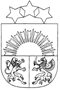 LATVIJAS  REPUBLIKAVAIŅODES   NOVADA  DOMEReģ.Nr.90000059071, Raiņa iela 23A, Vaiņode, Vaiņodes pag.,  Vaiņodes nov.,  LV-3435 tālr.63464333, 63464954, fakss 63407924, e-pasts   dome@vainode.lvDOMES  SĒDES PROTOKOLSNr. 17Vaiņodes novada Vaiņodē2020. gada 22. decembrīSēde sasaukta plkst.1500Sēdi atklāj plkst.1500Sēdi vada – domes priekšsēdētājs Visvaldis JansonsProtokolē –  Vita BarakauskaPiedalās deputāti – Oļegs Jurjevs, Kaspars Kirpičenoks, Sandra Grosberga, Zigmunds Mickus, Valdis Līkosts, Artūrs Blumbergs, , Iveta Mame.Nepiedalās: Aiga Jaunzeme – slimības dēļ.Uzaicināti piedalīties: izpilddirektors Normunds Pāvils, jurists Evita Vanaga.                                                                                                                                                                                                                                                                                       Sēdes darba kārtība:Par zemes nomas līgumu pagarināšanu un grozījumu izdarīšanu zemes nomas līgumā:/…/ iesniegums;Z/S “Kalna Kanaviņas” iesniegums.Par zemes nomas līguma slēgšanu:/…/ iesniegums;/…/ iesniegums;/…/ iesniegums;/…/ iesniegums.Par zemes nomas līguma pagarināšanu:/…/ iesniegums;/…/ iesniegums.Par nedzīvojamās telpas nomas līguma laušanu – /…/ iesniegums.Par nedzīvojamās telpu nomas līguma slēgšanu – /…/ iesniegums. Par nekustamo īpašumu izvērtēšanu pašvaldības funkciju pildīšanai un atsavināšanas procedūras sākšanai.Par NĪ “Personīgā palīgsaimniecība Jaunmājas sadalīšanu”.Par nekustamā īpašuma atsavināšanu – NĪ ”Palejas”, Vaiņodes pag., Vaiņodes nov..Par Vaiņodes novada pašvaldībai piederošā nekustamā īpašuma Dīku iela 4A, Vaiņode, Vaiņodes pag., Vaiņodes nov., kad. Nr. 6492 006 0153, atkārtotas atsavināšanas izsoles noteikumu apstiprināšanu.Par Vaiņodes novada pašvaldībai piederošā nekustamā īpašuma “ Sanatorija” Vaiņode” 8” - 2, ar kadastra numuru 6492 900 0211, atsavināšanas izsoles noteikumu apstiprināšanu.Par īres maksas noteikšanu Vaiņodes novada pašvaldības īpašumā vai valdījumā esošām dzīvojamām telpām.Par dzīvojamo telpu īres līguma izbeigšanu – /…/ iesniegums.Par dzīvojamo telpu īres līguma slēgšanu – /…/ iesniegums.Par personas deklarēšanu adresē: Kungu iela 31C-7, Vaiņode, Vaiņodes pag., Vaiņodes nov.Par deklarētās dzīvesvietas anulēšanu:/…./;/…/ iesniegums. Par SIA “CTB Karjeri” iesnieguma izskatīšanu.Par SIA “Vaiņodes doktorāts” likvidācijas finanšu pārskata apstiprināšanu.Par Vaiņodes novada vēstures grāmatu.Par izmaiņām Vaiņodes bāriņtiesas sastāvā.Par Vaiņodes novada domes 2020.gada 24.marta saistošo noteikumu Nr.5 “Kārtība, kādā Vaiņodes novada pašvaldība sedz transporta izdevumus izglītības iestāžu izglītojamajiem” atcelšanu.Par klienta uzturēšanās maksas izmaiņām SIA “Pansionāts Rokaiži”.Par finansiālo atbalstu biedrībai “Latvijas Aeroklubs”.Par Liepājas Centrālās Zinātniskās bibliotēkas kā reģiona galvenās bibliotēkas funkciju veikšanu un finansēšanu Vaiņodes novadā.Par grozījumiem Vaiņodes novada pašvaldības 28.01.2020. saistošajos noteikumos Nr. 1 ”Vaiņodes novada pamatbudžeta plāns 2020. gadam.”Par Vaiņodes novada pašvaldības amatu sarakstu un darba algām ar 2021. gada 1. janvāri.Balsojums par sēdes darba kārtību.Atklāti balsojot: PAR – 8 (Visvaldis Jansons, Oļegs Jurjevs, Artūrs Blumbergs,  Sandra Grosberga, Kaspars Kirpičenoks, Iveta Mame, Zigmunds Mickus, Valdis Līkosts); PRET – nav; ATTURAS – nav,Vaiņodes novada dome NOLEMJ:Apstiprināt izsludināto sēdes darba kārtību.Pievienot pie darba kārtības papildus punktus:Par nekustamo īpašuma Raiņa iela 60A-9 izvērtēšanu pašvaldības funkciju veikšanai un atsavināšanas procedūras uzsākšanu.Par zemes nomas maksas samaksas termiņa pagarināšanu.Par Vaiņodes vidusskolas pašnovērtējuma ziņojuma apstiprināšanu.Par līdzfinansējuma piešķiršanu Liepājas rajona Sporta skolai.Pamatojoties uz 2020. gada 6. novembra ministru kabineta rīkojumu Nr. 655 “Par ārkārtējās situācijas izsludināšanu”, tautsaimniecības attīstības jautājumu komitejas sēde notiek attālināti, vietnē www.zoom.us,  veicot video un audio ierakstu.1.p.Par zemes nomas līgumu pagarināšanu un grozījumu izdarīšanu zemes nomas līgumā /ziņo: O. Jurjevs/1.1. /…/ iesniegumsPamats: /…/, p.k. /…/, deklarētā dzīvesvieta /…/, Vībiņi, Vaiņodes nov., Embūtes pag., iesniegums saņemts 09.11.2020., Vaiņodes novada pašvaldībā, iereģistrēts ar Nr. 2.1.11/2020/1325, ar lūgumu pagarināt uz pieciem gadiem zemes nomas līgumus ar Nr. E252, E253, E314, E13 un līgumā Nr. E13, samazināt nomājamo platību par zemes gabalu “Vībiņu ganības”, ar kad. apz. 6454 004 0096 uz 0.5 ha. Konstatēts: Ar /…/ noslēgti vairāki zemes nomas līgumi:2010. gada 15. martā noslēgts līgums Nr. E13 par zemes gabalu ar nosaukumu “Centra mazdārziņi”, ar kad. apz. 6454 004 0361, 0.04 ha platībā, mazdārziņa vajadzībām un “Vībiņu ganības”, ar kad. apz. 6454 004 0096, 1.5 ha platībā, palīgsaimniecības vajadzībām.Ar 2013. gada 12. martu noslēgts līgums Nr. E252, par zemes gabalu ar nosaukumu “Centra ganības”, ar kad. apz. 6454 004 0303, 0.5 ha platībāAr 2013. gada 12. martu noslēgts līgums Nr. E253, par zemes gabalu ar nosaukumu “Vībiņu ganības”, ar kad. apz. 6454 004 0096, 0.5 ha platībāAr 2014. gada 10. martu noslēgts zemes nomas līgums Nr. E314, par zemes gabalu ar kad. apz. 6454 004 0096, 1.0 ha platībā.Pamatojoties uz likuma “Par pašvaldībām” 14. panta pirmās daļas 2. punktu un otrās daļas 3. punktu,  21. panta pirmās daļas 14 punkta a) apakšpunktu. 19.06.2018. Ministru kabineta noteikumiem Nr. 350 “Publiskas personas zemes nomas un apbūves tiesības noteikumi” 29.2. un 30.2 punktu.Atklāti balsojot: PAR – 8 (Visvaldis Jansons, Oļegs Jurjevs, Artūrs Blumbergs,  Sandra Grosberga, Kaspars Kirpičenoks, Iveta Mame, Zigmunds Mickus, Valdis Līkosts); PRET – nav; ATTURAS – nav,Vaiņodes novada dome NOLEMJ:1.1.1. Izdarīt grozījumus zemes nomas līgumā Nr. E13, 1.1. punktā mainot ciparu un burtu salikumu no “1.5 ha” uz “0.5 ha”.1.1.2. Pagarināt zemes nomas līgumus :1.1.2.1. 2010. gada 15. marta zemes nomas līgumu Nr. E13, noslēgtu ar /…/, p.k. /…/, par zemes gabalu “Centra mazdārziņi”, kadastra apzīmējumu 6454 004 0361, 0.04 ha platībā, mazdārziņa vajadzībām un “Vībiņu ganības”, ar kad, apz. 6454 004 0096, 0.5 ha platībā, kas atrodas Embūtes pag., Vaiņodes nov., palīgsaimniecības vajadzībām, līdz 2025. gada 31. decembrim.1.1.2.2. 2013. gada 12. marta zemes nomas līgumus Nr. E252, par zemes gabalu “Centra ganības”, ar kad. apz. 6454 004 0303, 0.5 ha platībā, palīgsaimniecības vajadzībām un zemes nomas līgumu E253, par zemes gabalu “Vībiņu ganības”, ar kad. apz. 6454 004 0096, 0.5 ha platībā, palīgsaimniecības vajadzībām, līdz 2025. gada 31. decembrim.1.1.2.3. 2014. gada 10. marta zemes nomas līgumu Nr. E314, par zemes gabalu “Vībiņu ganības”, ar kad. apz. 6454 004 0096, 1.0 ha platībā, palīgsaimniecības vajadzībām, līdz 2025. gada 31. decembrim.1.1.3. Noteikt zemes nomas maksu 0.5% no kadastrālās vērtības, nomas maksai pieskaitāms pievienotās vērtības nodoklis (PVN). 1.1.4. Ja maksājumi tiek kavēti, nomnieks maksā nokavējuma naudu 0.1% apmērā no kavētās maksājuma summas par katru nokavējuma dienu, sākot ar dienu, kad iegūtas nomas tiesības.1.1.5. Lēmumam pievienojama zemes vienības skice.1.1.6. Lēmums iesniedzams apstiprināšanai Dienvidkurzemes apvienojamo pašvaldību finanšu komitejā (turpmāk – Finanšu komitejā)1.1.7. Līgums jāparaksta divu mēnešu laikā no lēmuma apstiprināšanas Finanšu komitejā, ja līgums netiek parakstīts, tad domes lēmums par zemes nomu zaudē spēku.1.1.8. Pēc lēmuma apstiprināšanas Finanšu komitejā, lēmums iesniedzams Vaiņodes novada pašvaldības zemes lietu speciālistam izpildei.1.1.9. Lēmumu var pārsūdzēt viena mēneša laikā Administratīvā rajona tiesā, Lielā ielā 4, Liepājā.1.2. Z/S “Kalna Kanaviņas” iesniegumsPamats: Z/S “Kalna Kanaviņas”, reģ. Nr. 42101002906, juridiskā adrese: “Kalna  Kanaviņas”, Vaiņodes nov., Embūtes pag., iesniegums saņemts 01.12.2020., Vaiņodes novada pašvaldībā, iereģistrēts ar Nr. 2.1.11/2020/1434, ar lūgumu pagarināt uz pieciem gadiem zemes nomas līgumus ar Nr. E17, samazinot nomājamo platību par zemes gabalu “Centra ganības”, ar kad. apz. 6454 004 0303 no 2.0 ha uz 1.0 ha un atteikties no zemesgabala “Centra mājas”, ar kad. apz. 6454 004 0082, 0.03 ha platībā, nomas. Konstatēts:  zemes nomas līgums ar Z/S “Kalna Kanaviņas” noslēgts 2010. gada 08. martāPar zemes gabaliem ar nosaukumu “Centra mājas”, ar kad. apz. 6454 004 0082, 0.03 ha platībā, mazdārziņa vajadzībām un “Centra ganības”, ar kad. apz. 6454 004 0303, 2.0 ha platībā, palīgsaimniecības vajadzībām.Pamatojoties uz likuma “Par pašvaldībām” 14. panta pirmās daļas 2. punktu un otrās daļas 3. punktu,  21. panta pirmās daļas 14 punkta a) apakšpunktu. 19.06.2018. Ministru kabineta noteikumiem Nr. 350 “Publiskas personas zemes nomas un apbūves tiesības noteikumi” 29.2. un 30.2 punktu.Atklāti balsojot: PAR – 8 (Visvaldis Jansons, Oļegs Jurjevs, Artūrs Blumbergs,  Sandra Grosberga, Kaspars Kirpičenoks, Iveta Mame, Zigmunds Mickus, Valdis Līkosts); PRET – nav; ATTURAS – nav,Vaiņodes novada dome NOLEMJ:1.2.1. Izdarīt grozījumus 2010. gada 08. marta zemes nomas līgumā Nr. E17, 1.1. punktā mainot ciparu un burtu salikumu no “2.0 ha” uz “1.0 ha” un svītrot  tekstu “zemes vienību ar kad. apz. 6454 004 0082, 0.03 ha platībā ar nosaukumu “Centra mājas””.1.2.2. Pagarināt 2010. gada 08. marta zemes nomas līgumu Nr. E17, par zemes gabalu “Centra ganības”, kadastra apzīmējumu 6454 004 0303, 1.0 ha platībā, palīgsaimniecības vajadzībām līdz 2025. gada 31. decembrim.1.2.3. Noteikt zemes nomas maksu 0.5% no kadastrālās vērtības, nomas maksai pieskaitāms pievienotās vērtības nodoklis (PVN). 1.2.4. Ja maksājumi tiek kavēti, nomnieks maksā nokavējuma naudu 0.1% apmērā no kavētās maksājuma summas par katru nokavējuma dienu, sākot ar dienu, kad iegūtas nomas tiesības.1.2.5. Lēmumam pievienojama zemes vienības skice.1.2.6. Lēmums iesniedzams apstiprināšanai Dienvidkurzemes apvienojamo pašvaldību finanšu komitejā (turpmāk – Finanšu komitejā)1.2.7. Līgums jāparaksta divu mēnešu laikā no lēmuma apstiprināšanas Finanšu komitejā, ja vienošanās netiek parakstīta, tad domes lēmums par zemes nomu zaudē spēku.1.2.8. Pēc lēmuma apstiprināšanas Finanšu komitejā, lēmums iesniedzams Vaiņodes novada pašvaldības zemes lietu speciālistam izpildei.1.2.9. Lēmumu var pārsūdzēt viena mēneša laikā Administratīvā rajona tiesā, Lielā ielā 4, Liepājā.2.p.Par zemes nomas līgumu slēgšanu /ziņo: O. Jurjevs/2.1. /…/ iesniegumsPamats: /…/, p.k. /…/, deklarētā dzīvesvieta /…/, Embūtes pag., Vaiņodes nov., LV3436, iesniegums saņemts 02.12.2020., Vaiņodes novada pašvaldībā, iereģistrēts ar Nr. 2.1.11/2020/1446, ar lūgumu iznomāt zemes gabalus, ar nosaukumu “Vībiņu ganības”, kas atrodas Embūtes pag., Vaiņodes nov.,   kad. apz. 6454 004 0096, 1.0 ha platībā uz pieciem gadiem, palīgsaimniecības vajadzībām. Konstatēts: nekustamais īpašums ar nosaukumu  “Vībiņu ganības”, Embūtes pag., Vaiņodes nov., kadastra Nr. 6454 004 0096, kurš sastāv no  zemes gabala, ar kadastra apzīmējumu 6454 004 0096, 10.15 ha platībā, sastāv no 9.89 ha – lauksaimniecībā izmantojamas zemes, 0.26 ha zem ūdens esoša zeme. Iznomāts vairākām personām palīgsaimniecības vajadzībām. Nekustamais īpašums ir ierakstīts zemesgrāmatā, piederīgs Vaiņodes novada pašvaldībai. Zemes lietošanas mērķis: zeme uz kura galvenā saimnieciskā darbība ir lauksaimniecība, NĪLM:0101. Pamatojoties uz likuma “Par pašvaldībām” 14. panta pirmās daļas 2. punktu un otrās daļas 3. punktu,  21. panta pirmās daļas 14 punkta a) apakšpunktu. 19.06.2018. Ministru kabineta noteikumiem Nr. 350 “Publiskas personas zemes nomas un apbūves tiesības noteikumi” 29.2 p. un 30.2.p.Atklāti balsojot: PAR – 8 (Visvaldis Jansons, Oļegs Jurjevs, Artūrs Blumbergs,  Sandra Grosberga, Kaspars Kirpičenoks, Iveta Mame, Zigmunds Mickus, Valdis Līkosts); PRET – nav; ATTURAS – nav,Vaiņodes novada dome NOLEMJ:2.1.1. Slēgt zemes nomas līgumu ar /…/, p.k. /…/, par zemes gabalu “Vībiņu ganības”, ar kad. apz. 6454 004 0096, 1.0 ha platībā, kas atrodas Embūtes pag., Vaiņodes nov., palīgsaimniecības vajadzībām līdz 31.12.2025..2.1.2. Noteikt zemes nomas maksu 0.5% no kadastrālās vērtības, nomas maksai pieskaitāms pievienotās vērtības nodoklis (PVN). 2.1.3. Ja maksājumi tiek kavēti, nomnieks maksā nokavējuma naudu 0.1% apmērā no kavētās maksājuma summas par katru nokavējuma dienu, sākot ar dienu, kad iegūtas nomas tiesības.2.1.4. Lēmumam pievienojama zemes gabalu skice.2.1.5. Lēmums iesniedzams apstiprināšanai Dienvidkurzemes apvienojamo pašvaldību finanšu komitejā (turpmāk – Finanšu komitejā)2.1.6. Līgums jāparaksta divu mēnešu laikā no lēmuma apstiprināšanas Finanšu komitejā, ja līgums netiek parakstīts, tad domes lēmums par zemes nomu zaudē spēku.2.1.7. Pēc lēmuma apstiprināšanas Finanšu komitejā, lēmums iesniedzams Vaiņodes novada pašvaldības zemes lietu speciālistam izpildei.2.1.8. Lēmumu var pārsūdzēt viena mēneša laikā Administratīvā rajona tiesā, Lielā ielā 4, Liepājā.2.2. /…/ iesniegumsPamats: /…/, p.k. /…/, deklarētā dzīvesvieta /…./, Vībiņi, Embūtes pag., Vaiņodes nov., LV3436, iesniegums saņemts 01.12.2020., Vaiņodes novada pašvaldībā, iereģistrēts ar Nr. 2.1.11/2020/1433, ar lūgumu iznomāt zemes gabalus, ar nosaukumu “Centra ganības”, kas atrodas Embūtes pag., Vaiņodes nov.,   kad. apz. 6454 004 0303, 1.0 ha platībā uz pieciem gadiem, palīgsaimniecības vajadzībām. Konstatēts: nekustamais īpašums ar nosaukumu  “Centra ganības”, Embūtes pag., Vaiņodes nov., kadastra Nr. 6454 002 0003, kurš sastāv no  zemes gabala, ar kadastra apzīmējumu 6454 004 0303, 13.8 ha platībā, sastāv no 13.39 ha – lauksaimniecībā izmantojamas zemes, 0.41 ha cita veida zeme. Iznomāts vairākām personām palīgsaimniecības vajadzībām. Nekustamais īpašums ir ierakstīts zemesgrāmatā, piederīgs Vaiņodes novada pašvaldībai. Zemes lietošanas mērķis: zeme uz kura galvenā saimnieciskā darbība ir lauksaimniecība, NĪLM:0101. Pamatojoties uz likuma “Par pašvaldībām” 14. panta pirmās daļas 2. punktu un otrās daļas 3. punktu,  21. panta pirmās daļas 14 punkta a) apakšpunktu. 19.06.2018. Ministru kabineta noteikumiem Nr. 350 “Publiskas personas zemes nomas un apbūves tiesības noteikumi” 29.2 p. un 30.2.p.Atklāti balsojot: PAR – 8 (Visvaldis Jansons, Oļegs Jurjevs, Artūrs Blumbergs,  Sandra Grosberga, Kaspars Kirpičenoks, Iveta Mame, Zigmunds Mickus, Valdis Līkosts); PRET – nav; ATTURAS – nav,Vaiņodes novada dome NOLEMJ:2.2.1. Slēgt zemes nomas līgumu ar /…/, p.k. /…/, par zemes gabalu “Centra ganības”, ar kad. apz. 6454 004 0303, 1.0 ha platībā, kas atrodas Embūtes pag., Vaiņodes nov., palīgsaimniecības vajadzībām līdz 31.12.2025..2.2.2. Noteikt zemes nomas maksu 0.5% no kadastrālās vērtības, nomas maksai pieskaitāms pievienotās vērtības nodoklis (PVN). 2.2.3. Ja maksājumi tiek kavēti, nomnieks maksā nokavējuma naudu 0.1% apmērā no kavētās maksājuma summas par katru nokavējuma dienu, sākot ar dienu, kad iegūtas nomas tiesības.2.2.4. Lēmumam pievienojama zemes gabalu skice.2.2.5. Lēmums iesniedzams apstiprināšanai Dienvidkurzemes apvienojamo pašvaldību finanšu komitejā (turpmāk – Finanšu komitejā)2.2.6. Līgums jāparaksta divu mēnešu laikā no lēmuma apstiprināšanas Finanšu komitejā, ja līgums netiek parakstīts, tad domes lēmums par zemes nomu zaudē spēku.2.2.7. Pēc lēmuma apstiprināšanas Finanšu komitejā, lēmums iesniedzams Vaiņodes novada pašvaldības zemes lietu speciālistam izpildei.2.2.8. Lēmumu var pārsūdzēt viena mēneša laikā Administratīvā rajona tiesā, Lielā ielā 4, Liepājā.2.3. /…/ iesniegumsPamats: /…/, p.k. /…/, deklarētā dzīvesvieta /…/, Vībiņi, Embūtes pag., Vaiņodes nov., LV3436, iesniegums saņemts 01.12.2020., Vaiņodes novada pašvaldībā, iereģistrēts ar Nr. 2.1.11/2020/1432, ar lūgumu iznomāt zemes gabalus, ar nosaukumu “Centra mazdārziņi”, kas atrodas Embūtes pag., Vaiņodes nov.,  kad. apz. 6454 004 0361, 0.06 ha platībā uz pieciem gadiem, mazdārziņa vajadzībām. Konstatēts: nekustamais īpašums ar nosaukumu  “Centra mazdārziņi”, Embūtes pag., Vaiņodes nov., kadastra Nr. 6454 004 0361, kurš sastāv no  zemes gabala, ar kadastra apzīmējumu 6454 004 0361, 2.43 ha platībā, sastāv no 2.43 ha – lauksaimniecībā izmantojamas zemes. Iznomāts vairākām personām mazdārziņa vajadzībām. Nekustamais īpašums ir ierakstīts zemesgrāmatā, piekritīgs Vaiņodes novada pašvaldībai. Zemes lietošanas mērķis: zeme uz kura galvenā saimnieciskā darbība ir lauksaimniecība, NĪLM:0101. Pamatojoties uz likuma “Par pašvaldībām” 14. panta pirmās daļas 2. punktu un otrās daļas 3. punktu,  21. panta pirmās daļas 14 punkta a) apakšpunktu. 19.06.2018. Ministru kabineta noteikumiem Nr. 350 “Publiskas personas zemes nomas un apbūves tiesības noteikumi” 29.2 p. un 30.2.p.Atklāti balsojot: PAR – 8 (Visvaldis Jansons, Oļegs Jurjevs, Artūrs Blumbergs,  Sandra Grosberga, Kaspars Kirpičenoks, Iveta Mame, Zigmunds Mickus, Valdis Līkosts); PRET – nav; ATTURAS – nav,Vaiņodes novada dome NOLEMJ:2.3.1. Slēgt zemes nomas līgumu ar /…/, p.k. /…/, par zemes gabalu “Centra mazdārziņi”, ar kad. apz. 6454 004 0361, 0.06 ha platībā, kas atrodas Embūtes pag., Vaiņodes nov., mazdārziņa vajadzībām līdz 31.12.2025..2.3.2. Noteikt zemes nomas maksu 0.5% no kadastrālās vērtības, nomas maksai pieskaitāms pievienotās vērtības nodoklis (PVN). 2.3.3. Ja maksājumi tiek kavēti, nomnieks maksā nokavējuma naudu 0.1% apmērā no kavētās maksājuma summas par katru nokavējuma dienu, sākot ar dienu, kad iegūtas nomas tiesības.2.3.4. Lēmumam pievienojama zemes gabalu skice.2.3.5. Lēmums iesniedzams apstiprināšanai Dienvidkurzemes apvienojamo pašvaldību finanšu komitejā (turpmāk – Finanšu komitejā)2.3.6. Līgums jāparaksta divu mēnešu laikā no lēmuma apstiprināšanas Finanšu komitejā, ja līgums netiek parakstīts, tad domes lēmums par zemes nomu zaudē spēku.2.3.7. Pēc lēmuma apstiprināšanas Finanšu komitejā, lēmums iesniedzams Vaiņodes novada pašvaldības zemes lietu speciālistam izpildei.2.3.8. Lēmumu var pārsūdzēt viena mēneša laikā Administratīvā rajona tiesā, Lielā ielā 4, Liepājā.2.4. /…/ iesniegumsPamats: /…/, p.k. /…/, deklarētā dzīvesvieta: /…/, Vaiņode, Vaiņodes pag., Vaiņodes nov., LV3435, iesniegums saņemts 03.12.2020., Vaiņodes novada pašvaldībā, iereģistrēts ar Nr. 2.1.11/2020/1447, ar lūgumu iznomāt zemes gabalu, ar nosaukumu “Vībiņu ganības”, kas atrodas Embūtes pag., Vaiņodes nov.,  kad. apz. 6454 004 0096, 0.5 ha platībā uz pieciem gadiem, palīgsaimniecības vajadzībām. Konstatēts: nekustamais īpašums ar nosaukumu  “Vībiņu ganības”, Embūtes pag., Vaiņodes nov., kadastra Nr. 6454 004 0096, kurš sastāv no  zemes gabala, ar kadastra apzīmējumu 6454 004 0096, 10.15 ha platībā, sastāv no 9.89 ha – lauksaimniecībā izmantojamas zemes, 0.26 ha zem ūdens esoša zeme. Iznomāts vairākām personām palīgsaimniecības vajadzībām. Nekustamais īpašums ir ierakstīts zemesgrāmatā, piederīgs Vaiņodes novada pašvaldībai. Zemes lietošanas mērķis: zeme uz kura galvenā saimnieciskā darbība ir lauksaimniecība, NĪLM:0101.. Pamatojoties uz likuma “Par pašvaldībām” 14. panta pirmās daļas 2. punktu un otrās daļas 3. punktu, 21. panta pirmās daļas 14 punkta a) apakšpunktu. 19.06.2018. Ministru kabineta noteikumiem Nr. 350 “Publiskas personas zemes nomas un apbūves tiesības noteikumi” 29.2 p. un 30.2.p.Atklāti balsojot: PAR – 8 (Visvaldis Jansons, Oļegs Jurjevs, Artūrs Blumbergs,  Sandra Grosberga, Kaspars Kirpičenoks, Iveta Mame, Zigmunds Mickus, Valdis Līkosts); PRET – nav; ATTURAS – nav,Vaiņodes novada dome NOLEMJ:2.4.1. Slēgt zemes nomas līgumu ar /…/, p.k. /…/, par zemes gabalu “Vībiņu ganības”, ar kad. apz. 6454 004 0096, 0.5 ha platībā, kas atrodas Embūtes pag., Vaiņodes nov., palīgsaimniecības vajadzībām līdz 31.12.2025..2.4.2. Noteikt zemes nomas maksu 0.5% no kadastrālās vērtības, nomas maksai pieskaitāms pievienotās vērtības nodoklis (PVN). 2.4.3. Ja maksājumi tiek kavēti, nomnieks maksā nokavējuma naudu 0.1% apmērā no kavētās maksājuma summas par katru nokavējuma dienu, sākot ar dienu, kad iegūtas nomas tiesības.2.4.4. Lēmumam pievienojama zemes gabalu skice.2.4.5. Lēmums iesniedzams apstiprināšanai Dienvidkurzemes apvienojamo pašvaldību finanšu komitejā (turpmāk – Finanšu komitejā)2.4.6. Līgums jāparaksta divu mēnešu laikā no lēmuma apstiprināšanas Finanšu komitejā, ja līgums netiek parakstīts, tad domes lēmums par zemes nomu zaudē spēku.2.4.7. Pēc lēmuma apstiprināšanas Finanšu komitejā, lēmums iesniedzams Vaiņodes novada pašvaldības zemes lietu speciālistam izpildei.2.4.8. Lēmumu var pārsūdzēt viena mēneša laikā Administratīvā rajona tiesā, Lielā ielā 4, Liepājā.3.p.Par zemes nomas līgumu pagarināšanu/ziņo: O. Jurjevs/3.1. /…/ iesniegumsPamats: /…/, p.k. /…/, deklarētā dzīvesvieta /…/, Vaiņode, Vaiņodes nov., Vaiņodes pag., iesniegums saņemts 25.11.2020., Vaiņodes novada pašvaldībā, iereģistrēts ar Nr. 2.1.11/2020/1400, ar lūgumu pagarināt zemes nomas līgumu Nr. V118, par zemes gabalu, ar nosaukumu “Ābelītes”, kadastra apzīmējums 6492 006 0659, 0.06 ha platībā, mazdārziņa vajadzībām, uz 5 gadiem. Konstatēts: zemes nomas līgums ar /…/ noslēgts 2010. gada 16. jūlijā, par zemes gabalu ar nosaukumu “Ābelītes”, ar kadastra apzīmējumu 6492 006 0659, 0.06 ha platībā mazdārziņa vajadzībām. Parādu pret Vaiņodes novada pašvaldību nav.Pamatojoties uz likuma “Par pašvaldībām” 14. panta pirmās daļas 2. punktu un otrās daļas 3. punktu,  21. panta pirmās daļas 14 punkta a) apakšpunktu. 19.06.2018. Ministru kabineta noteikumiem Nr. 350 “Publiskas personas zemes nomas un apbūves tiesības noteikumi” 29.2., 30.2 un 31.punktu.Atklāti balsojot: PAR – 8 (Visvaldis Jansons, Oļegs Jurjevs, Artūrs Blumbergs,  Sandra Grosberga, Kaspars Kirpičenoks, Iveta Mame, Zigmunds Mickus, Valdis Līkosts); PRET – nav; ATTURAS – nav,Vaiņodes novada dome NOLEMJ:3.1.1 Pagarināt 2010. gada 16. jūlija zemes nomas līgumu Nr. V118, noslēgtu ar /…/, p.k. /…/, par zemes gabalu “Ābelītes”, kadastra apzīmējumu 6492 006 0659, kas atrodas Vaiņodes pag., Vaiņodes nov., 0.06 ha platībā, mazdārziņa vajadzībām, līdz 2025. gada 31. decembrim.3.1.2. Noteikt zemes nomas maksu 0.5% no kadastrālās vērtības, nomas maksai pieskaitāms pievienotās vērtības nodoklis (PVN). 3.1.3. Ja maksājumi tiek kavēti, nomnieks maksā nokavējuma naudu 0.1% apmērā no kavētās maksājuma summas par katru nokavējuma dienu, sākot ar dienu, kad iegūtas nomas tiesības.3.1.4. Lēmumam pievienojama zemes vienības skice.3.1.5. Lēmums iesniedzams apstiprināšanai Dienvidkurzemes apvienojamo pašvaldību finanšu komitejā (turpmāk – Finanšu komitejā)3.1.6. Līgums jāparaksta divu mēnešu laikā no lēmuma apstiprināšanas Finanšu komitejā, ja līgums netiek parakstīts, tad domes lēmums par zemes nomu zaudē spēku.3.1.7. Pēc lēmuma apstiprināšanas Finanšu komitejā, lēmums iesniedzams Vaiņodes novada pašvaldības zemes lietu speciālistam izpildei.3.1.8. Lēmumu var pārsūdzēt viena mēneša laikā Administratīvā rajona tiesā, Lielā ielā 4, Liepājā.3.2. /…/ iesniegumsPamats: /…/, p.k. /…/, deklarētā dzīvesvieta: /…/, Vībiņi, Vaiņodes nov., Embūtes pag., iesniegums saņemts 01.12.2020., Vaiņodes novada pašvaldībā, iereģistrēts ar Nr. 2.1.11/2020/1432, ar lūgumu pagarināt zemes nomas līgumu Nr. E200, par zemes gabaliem ar nosaukumu “Centra mazdārziņi”, kadastra apzīmējums 6454 004 0361, 0.03 ha platībā, mazdārziņa vajadzībām un ar nosaukumu “Vībiņu ganības”, ar kad. apz. 6454 004 0096, 1.0 ha platībā uz 5 gadiem. Konstatēts: zemes nomas līgums ar /…/ noslēgts 2011. gada 21. janvārī, par zemes gabaliem ar nosaukumu “Centra mazdārziņi”, ar kadastra apzīmējumu 6454 004 0361, 0.03 ha platībā mazdārziņa vajadzībām un ar nosaukumu “Vībiņu ganības”, ar kad. apz. 6454 004 0096, 1.0 ha platībā, palīgsaimniecības vajadzībām. Parādu pret Vaiņodes novada pašvaldību nav.Pamatojoties uz likuma “Par pašvaldībām” 14. panta pirmās daļas 2. punktu un otrās daļas 3. punktu,  21. panta pirmās daļas 14 punkta a) apakšpunktu. 19.06.2018. Ministru kabineta noteikumiem Nr. 350 “Publiskas personas zemes nomas un apbūves tiesības noteikumi” 29.2., 30.2 un 31.punktu.Atklāti balsojot: PAR – 8 (Visvaldis Jansons, Oļegs Jurjevs, Artūrs Blumbergs,  Sandra Grosberga, Kaspars Kirpičenoks, Iveta Mame, Zigmunds Mickus, Valdis Līkosts); PRET – nav; ATTURAS – nav,Vaiņodes novada dome NOLEMJ:3.2.1 Pagarināt 2011. gada 21. janvāra zemes nomas līgumu Nr. E200, noslēgtu ar /…/, p.k. /…/, par zemes gabaliem “Centra mazdārziņi”, kadastra apzīmējumu 6454 004 0361, 0.03 ha platībā, kas atrodas Embūtes pag., Vaiņodes nov., mazdārziņa vajadzībām un ar nosaukumu “Vībiņu ganības”, ar kad. apz. 6492 004 0096, 1.0 ha platībā, palīgsaimniecības vajadzībām līdz 2025. gada 31. decembrim.3.2.2. Noteikt zemes nomas maksu 0.5% no kadastrālās vērtības, nomas maksai pieskaitāms pievienotās vērtības nodoklis (PVN). 3.2.3. Ja maksājumi tiek kavēti, nomnieks maksā nokavējuma naudu 0.1% apmērā no kavētās maksājuma summas par katru nokavējuma dienu, sākot ar dienu, kad iegūtas nomas tiesības.3.2.4. Lēmumam pievienojama zemes vienības skice.3.2.5. Lēmums iesniedzams apstiprināšanai Dienvidkurzemes apvienojamo pašvaldību finanšu komitejā (turpmāk – Finanšu komitejā)3.2.6. Līgums jāparaksta divu mēnešu laikā no lēmuma apstiprināšanas Finanšu komitejā, ja līgums netiek parakstīts, tad domes lēmums par zemes nomu zaudē spēku.3.2.7. Pēc lēmuma apstiprināšanas Finanšu komitejā, lēmums iesniedzams Vaiņodes novada pašvaldības zemes lietu speciālistam izpildei.3.2.8. Lēmumu var pārsūdzēt viena mēneša laikā Administratīvā rajona tiesā, Lielā ielā 4, Liepājā.4.p.Par nedzīvojamo telpu nomas līguma laušanu/ziņo: O. Jurjevs//…/ iesniegumsPamats: /…/, p.k. /…/, deklarētā dzīvesvieta /…/, Vaiņode, Vaiņodes pag., Vaiņodes nov., iesniegums saņemts 24.11.2020., Vaiņodes novada pašvaldībā, iereģistrēts ar Nr. 2.1.11/2020/1396, ar lūgumu atteikties no nomas tiesībām uz 2/78 domājamo daļu no iznomātajām garāžām.Konstatēts: Nekustamais īpašums “Centra garāžas”, kadastra Nr. 6492 006 0709, kopējā platība 0,9442 ha. Uz zemes gabala atrodas būve ar kadastra apzīmējumu 6492 006 0709 001, kura ir iznomāta vairākām personām. Konkrētais telpu nomas līgums Nr. 21, noslēgts 27.09.2017, par 2/78 domājamām daļām ar /…/. Parādu pret Vaiņodes novada pašvaldību nav.Pamatojoties uz likuma “Par pašvaldībām” 14. panta pirmās daļas 2. punktu, otrās daļas 3. punktu, kurā noteikts, lai izpildītu savas funkcijas, pašvaldībām likuma noteiktajā kārtībā ir pienākums: racionāli un lietderīgi apsaimniekot pašvaldības kustamo un nekustamo mantu, un 21. panta pirmās daļas 14 punkta a) apakšpunktu, dome var noteikt pašvaldības zemes, cita nekustamā īpašuma lietošanu (nomu).(Pamatojoties uz likumu “Par interešu konflikta novēršanu valsts amatpersonu darbībā” 11.panta 1.daļu balsojumā nepiedalās deputāts Visvaldis Jansons)Atklāti balsojot: PAR – 7 (Oļegs Jurjevs, Artūrs Blumbergs,  Sandra Grosberga, Kaspars Kirpičenoks, Iveta Mame, Zigmunds Mickus, Valdis Līkosts); PRET – nav; ATTURAS – nav,Vaiņodes novada dome NOLEMJ:4.1. Lauzt 2017. gada 27. septembra  garāžas telpas nomas līgumu Nr. 21, noslēgtu ar /…/, par 2/78 domājamām daļām no nekustamā īpašuma “Centra garāžas”, kadastra apzīmējums 6492 006 0709 001, ar 31.12.2020.4.2. Lēmums iesniedzams Vaiņodes novada pašvaldības zemeslietu speciālistam un grāmatvedībai izpildei.4..3. Lēmumu var pārsūdzēt viena mēneša laikā no tā paziņošanas dienas, Kurzemes rajona tiesā Lielā ielā 4, Liepājā.5.p.Par garāžas telpu nomas līguma slēgšanu/ziņo: O. Jurjevs//…/ iesniegumsPamats: /…/, p.k. /…/, deklarētā dzīvesvieta /…/, Vaiņodes pag., Vaiņodes nov., iesniegums saņemts 25.11.2020., Vaiņodes novada pašvaldībā, iereģistrēts ar Nr. 2.1.11/2020/1404, ar lūgumu piešķirt nomas tiesības uz 2/78 domājamām daļām no nekustamā īpašuma “Centra garāžas”, kuras iepriekš tika iznomātas /…/. Konstatēts: Nekustamais īpašums “Centra garāžas”, kadastra Nr. 6492 006 0709, kopējā platība 0,9442 ha. Uz zemes gabala atrodas būve ar kadastra apzīmējumu 6492 006 0709 001, kura ir iznomāta vairākām personām. Parādu pret Vaiņodes novada pašvaldību nav.Pamatojoties uz likuma “Par pašvaldībām” 14. panta pirmās daļas 2 punktu, otrās daļas 3. punktu, kurā noteikts, lai izpildītu savas funkcijas, pašvaldībām likuma noteiktajā kārtībā ir pienākums: racionāli un lietderīgi apsaimniekot pašvaldības kustamo un nekustamo mantu, un 21. panta pirmās daļas 14 punkta a) apakšpunktu, dome var noteikt pašvaldības zemes, cita nekustamā īpašuma lietošanu (nomu).Atklāti balsojot: PAR – 8 (Visvaldis Jansons, Oļegs Jurjevs, Artūrs Blumbergs,  Sandra Grosberga, Kaspars Kirpičenoks, Iveta Mame, Zigmunds Mickus, Valdis Līkosts); PRET – nav; ATTURAS – nav,Vaiņodes novada dome NOLEMJ:5.1. Slēgt garāžas telpu nomas līgumu ar /…/, p.k. /…/, par 2/78 domājamām daļām no nekustamā īpašuma “Centra garāžas”, kadastra apzīmējums 6492 006 0709 001.5.2. Noteikt nomas maksu EUR 1,42 mēnesī par 1/78 domājamo daļu, nomas maksai pieskaitāms pievienotās vērtības nodoklis (PVN). 5.3. Lēmums iesniedzams Vaiņodes novada pašvaldības zemeslietu speciālistam un grāmatvedībai izpildei5.4. Lēmumu var pārsūdzēt viena mēneša laikā no tā paziņošanas dienas, Kurzemes rajona tiesā Lielā ielā 4, Liepājā.6.p.Par nekustamo īpašumu izvērtēšanu pašvaldības funkciju pildīšanai un atsavināšanas procedūras sākšanai/ziņo: O. Jurjevs //…/ iesniegumsPamats: /…/, p.k. /…/, adrese: /…/, Vaiņode, Vaiņodes pag. Vaiņodes nov., iesniegums saņemts Vaiņodes novada pašvaldībā 27.10.2020., iereģistrēts ar Nr. 2.1.11/2020/1250, ar lūgumu atļaut izpirkt  zemi ar kadastra apz. 6492 006 1019, 0.1343 ha platībā uz kura atrodas personai piederoša ēka ar adresi J. Čakstes iela 39A , Vaiņode, Vaiņodes pag., Vaiņodes nov. Izdevumus garantē atmaksāt.Konstatēts: Nekustamais īpašums J.Čakstes iela 39A, kad. Nr. 6492 006 1019, sastāv no zemes gabala ar kad. apz. 6492 006 1019, 0.1343 ha platībā, uz kura atrodas dzīvojamā māja, un divas palīgēkas, kurām atvērts būvju īpašums ar kad. Nr. 6492 506 0026. Būvju īpašums pieder /…/, pamatojoties uz Vaiņodes pagasta zemesgrāmatu, nodalījuma Nr. 100000594514.  Zemesgabals  piekritīgs Vaiņodes novada pašvaldībai. Nav ierakstīts zemesgrāmatā. 2020. gada 16. oktobrī ar /…/ noslēgts zemes nomas līgums ar Nr. V2020/95, par zemesgabalu J. Čakstes iela 39A, kad. apz. 6492 006 1019, 0.1343 ha platībā, ēku uzturēšanai.Nepieciešams ierakstīt zemesgrāmatā nekustamo īpašumu J. Čakstes iela 39A, Vaiņode, Vaiņodes pag., Vaiņodes nov., kad..Nr. 6492 006 1019, ar kopējo platību 0.1343 ha platībā.Pamatojoties uz:Likuma “Par pašvaldībām” 14.panta pirmās daļas 2.punktu, pašvaldībām likuma noteiktā kārtībā ir tiesības atsavināt nekustamo īpašumu, 21.panta pirmās daļas 17.punktu, dome var lemt par pašvaldības nekustamā īpašuma atsavināšanu. Publiskas personas mantas atsavināšanas likums 4.panta 1. daļa nosaka,  atvasinātas publiskas personas mantas atsavināšanu var ierosināt, ja tā nav nepieciešama attiecīgai atvasinātai publiskai personai vai tās iestādēm to funkciju nodrošināšanai. 4. panta 4. daļas 5 punktā, noteikts atsevišķos gadījumos publiskas personas nekustamā īpašuma atsavināšanu var ierosināt īrnieks vai viņa ģimenes loceklis, ja viņi vēlas nopirkt dzīvokļu īpašumu šā likuma 45. pantā noteiktajā kārtībā. 45.panta trešā daļa, atsavinot valsts vai pašvaldības īpašumā esošu viendzīvokļa māju vai dzīvokļa īpašumu, par kuru lietošanu likumā “Par dzīvojamo telpu īri” noteiktajā kārtībā ir noslēgts dzīvojamās telpas īres līgums, to vispirms rakstveidā piedāvā pirkt īrniekam un viņa ģimenes locekļiem un ceturtā daļa, īrnieks vai viņa ģimenes locekļi var pirkt īrēto viendzīvokļa māju vai dzīvokļa īpašumu, ja: noslēguši notariāli apliecinātu vienošanos par to, kurš vai kuri no viņiem iegūs īpašumā īrēto viendzīvokļa māju vai dzīvokļa īpašumu un tiesā nav celta prasība par īres līguma izbeigšanu;Dzīvokļa īpašuma likuma 5. panta pirmo daļu, kas nosaka, ka dzīvokļu īpašumā ietilpstošā kopīpašuma domājamā daļa ir atsevišķā īpašuma kopējās platības attiecība pret visu dzīvojamā mājā esošo atsevišķo īpašuma kopējo platību.Lai atsavinātu nepieciešams veikt nekustamā īpašuma novērtēšanu, kuru veic sertificēta firma atbilstoši Standartizācijas likumā paredzētajā kārtībā apstiprinātajiem Latvijas īpašuma vērtēšanas standartiem. Atklāti balsojot: PAR – 8 (Visvaldis Jansons, Oļegs Jurjevs, Artūrs Blumbergs,  Sandra Grosberga, Kaspars Kirpičenoks, Iveta Mame, Zigmunds Mickus, Valdis Līkosts); PRET – nav; ATTURAS – nav,Vaiņodes novada dome NOLEMJ:6.1. Uzsākt nekustamā īpašuma J.Čakstes iela 39A, ar kad. Nr.. 6492 006 1019, 0.1343  ha platībā, Vaiņode, Vaiņodes pag., Vaiņodes nov. atsavināšanas procedūru.6.2. Uzdot Vaiņodes novada pašvaldības nekustamā īpašuma speciālistam ierakstīt zemesgrāmatā zemesgabalu J. Čakstes iela 39A, ar kad. apz. 6492 006 1019, 0.1343  ha platībā, uz Vaiņodes novada pašvaldības vārda.6.3. Uzdot nekustamā īpašuma speciālistam, Vaiņodes novada pašvaldības vārdā organizēt minētā nekustamā novērtēšanu, atbilstoši Standartizācijas likumā paredzētajā kārtībā apstiprinātajiem Latvijas īpašuma vērtēšanas standartiem.6.4. Lēmuma izraksts iesniedzams Vaiņodes novada pašvaldības nekustamo īpašumu  un zemeslietu speciālistiem izpildei.7. p.Par NĪ “Personīgā palīgsaimniecība Jaunmājas” sadalīšanu/ziņo: O. Jurjevs /Pamats: No Vaiņodes novada NĪ ar nosaukumu “Personīgā palīgsaimniecība Jaunmājas”, kad nr. 6492 001 0126, kurš sastāv no divdesmit diviem zemesgabaliem nepieciešams atdalīt zemesgabalu ar kad. apz. 6492 006 0915, 0.30 ha platībā, lai reģistrētu to zemesgrāmatā.Atdalītajam zemesgabalam ar kad. apz. 6492 006 0915, 0.30 ha platībā, piešķirt  nosaukumu “Arumi” un noteikt zemes lietošanas mērķi: zeme uz kura galvenā saimnieciskā darbība ir lauksaimniecība: NĪLM: 0101Konstatēts: kadastra reģistrā NĪ ar nosaukumu “Personīgā palīgsaimniecība Jaunmājas”, ar kad. Nr. 6492 001 0126, sastāv no divdesmit diviem zemesgabaliem, kopējā platībā 46.5114 ha. NĪ nav ierakstīts zemesgrāmatā. Zemesgabals nav uzmērīts, lai ierakstītu to zemesgrāmatā konkrēto zemesgabalu nepieciešams atdalīt no NĪ “Personīgā palīgsaimniecība Jaunmājas”, ar kad. apz. 6492 006 0915, 0.3 ha platībā zemesgabalam nepieciešams piešķirt jaunu nosaukumu.Pamatojoties uz “Zemes ierīcības likuma”, 8.panta 3.daļas 1.punktu Zemes ierīcības projekts nav izstrādājams, ja: veic atkārtotu kadastrālo uzmērīšanu zemes vienībai vai zemes vienības daļai vai kadastrāli uzmēra zemes vienības daļu , Atklāti balsojot: PAR – 8 (Visvaldis Jansons, Oļegs Jurjevs, Artūrs Blumbergs,  Sandra Grosberga, Kaspars Kirpičenoks, Iveta Mame, Zigmunds Mickus, Valdis Līkosts); PRET – nav; ATTURAS – nav,Vaiņodes novada dome NOLEMJ:7.1. Atdalīt no nekustamā īpašuma “Personīgā palīgsaimniecība Jaunmājas”, kad. Nr. 6492 001 0126, ar kopējo platību 46.5114 ha, zemes vienību ar kad. apz. 6492 006 0915, 0.3 ha platībā7.2.  Atdalītajam zemes vienībai ar kad. apz. 6492 006 0915, 0.3 ha platībā piešķirt nosaukumu “Arumi” un noteikt zemes lietošanas mērķi: zeme uz kuras galvenā saimnieciskā darbība ir lauksaimniecība (0101)7.3. Atlikušajām zemes vienībām, 45.9114 ha platībā  atstāt nosaukumu “Personīgā palīgsaimniecība Jaunmājas”, saglabāt zemes lietošanas mērķi: zeme uz kuras galvenā saimnieciskā darbība ir lauksaimniecība (0101)7.4. Zemes ierīcības projekta izstrāde nav nepieciešama.7.5. Lēmumam pievienot grafisko pielikumu.7.6. Lēmumu var pārsūdzēt Administratīvajā rajona tiesā viena mēneša laikā no tā spēkā stāšanās dienas.8.p.Par nekustamo īpašumu atsavināšanu/ziņo: O. Jurjevs /“Palejas”, Vaiņodes pag., Vaiņodes nov. Pamats:  /…/, p.k. /…/, dzīvojoša /…/, Vaiņode, Vaiņodes pag., Vaiņodes nov., pilnvarotais pārstāvis: SIA “Lateira”, reģ. Nr. 42103025443, juridiskā adrese: Lauktehnikas iela 16, Grobiņa, Grobiņas nov., LV3430, kuru pārstāv /…/, p.k. /…/, dzīvesvieta: /…/, Grobiņa, Grobiņas nov., uz Zvērinātas notāres Aijas Burbeckas izdotas ģenerālpilnvaras, Iereģistrēts aktu un apliecinājumu reģistrā ar Nr. 2228, iesniegums  saņemts 15.06.2020, iereģistrēts Vaiņodes novada pašvaldībā ar Nr. 2.1.11./2020/742, ar lūgumu atļaut izpirkt nekustamo īpašumu “Palejas”, kad. Nr. 6492 005 0127, 6.4847 ha platībā, kurš atrodas Vaiņodes pag., Vaiņodes nov.. Izdevumus garantē apmaksāt.Konstatēts: 07.12.2020 saņemts SIA “Invest Rīga Liepāja”, reģ. Nr. 42103024236, juridiskā adrese: Graudu ielā 27/29, Liepāja, vērtējums, kurā novērtēts nekustamais īpašums ar nosaukumu “Palejas”, kadastra Nr. 6492 005 0127, kurš atrodas Vaiņode, Vaiņodes pag., Vaiņodes nov., sastāv  no diviem zemesgabaliem ar kad. apz. 6492 005 0127, 5.64 ha platībā  un ar kad. apz. 6492 005 0219, 0.8447 ha platībā – īpašums reģistrēts zemesgrāmatā un kadastrā, fiksēts dabā un tirgus vērtība apsekošanas dienā,  2020.gada 5. novembrī, aprēķināta: EUR 11 400 (vienpadsmit tūkstoši četri simti eiro), t. sk., zemes platībai 2.9947 ha, ko sastāda lauksaimniecībā izmantojamas zemes platība, tirgus vērtība apsekošanas dienā aprēķināta Eur 6000 (seši tūkstoši eiro), mežaudzes platībai 2.47 ha, tirgus vērtība apsekošanas dienā aprēķināta EUR 4 900 (četri tūkstoši deviņi simti eiro).Zemes platībai 1.02 ha, ko sastāda ūdens objektu zemes, purva platības un pārējās zemes, tirgus vērtība apsekošanas dienā aprēķināta EUR 510 (Pieci simti desmit eiro).Ar atsavināšanu saistītie izdevumi: Nekustamā īpašuma novērtēšana EUR 484.00.2013 gada 24. janvārī ar /…/ noslēgts lauku apvidus zemes nomas līgums. Ar 2020. gada 28. jūlijā, Vaiņodes novada dome pieņēma lēmumu, protokola Nr. 11 , 9.p.,9.1. nekustamais īpašums “Palejas”, Vaiņodes pag., Vaiņodes nov., kad. Nr. 6492 005 0127 ir uzsākama atsavināšanas procedūra. Konkrētai personai nav parādsaistības pret Vaiņodes novada pašvaldību.Pamatojoties uz likuma “Par pašvaldībām” 21.panta pirmās daļas 17.punktu, dome var izskatīt jebkuru jautājumu, kas ir attiecīgās pašvaldības pārziņā, turklāt dome var lemt par pašvaldības nekustamā īpašuma atsavināšanu.Publiskas personas mantas atsavināšanas likuma 4.panta ceturtās daļas 8. punkts nosaka, ka atsevišķos gadījumos publiskas personas nekustamā īpašuma atsavināšanu var ierosināt persona, kurai Valsts un pašvaldību īpašuma privatizācijas un privatizācijas sertifikātu izmantošanas pabeigšanas likumā noteiktajā kārtībā ir izbeigtas lietošanas tiesības un ar kuru pašvaldība ir noslēgusi zemes nomas līgumu, ja šī persona vēlas nopirkt zemi, kas bijusi tās lietošanā un par ko ir noslēgts zemes nomas līgums. 36.panta 3. daļa nosaka, ka pārdodot publiskas personas nekustamo īpašumu uz nomaksu, nomaksas termiņš nedrīkst būt lielāks par pieciem gadiem. Par atlikto maksājumu pircējs maksā sešus procentus gadā no vēl nesamaksātās pirkuma maksas daļas un par pirkuma līgumā noteikto maksājumu termiņu kavējumiem - nokavējuma procentus 0,1 procenta apmērā no kavētās maksājuma summas par katru kavējuma dienu. Šos nosacījumus iekļauj pirkuma līgumā.Publiskas personas finanšu līdzekļu un mantas izšķērdēšanas novēršanas likums, 3. pants. Pienākums lietderīgi rīkoties ar finanšu līdzekļiem un mantu. Publiska persona rīkojas ar finanšu līdzekļiem un mantu lietderīgi, tas ir: 1) rīcībai jābūt tādai, lai mērķi sasniegtu ar mazāko finanšu līdzekļu un mantas izlietojumu; 2) manta atsavināma un nododama īpašumā vai lietošanā citai personai par iespējami augstāku cenu;Atklāti balsojot: PAR – 8 (Visvaldis Jansons, Oļegs Jurjevs, Artūrs Blumbergs,  Sandra Grosberga, Kaspars Kirpičenoks, Iveta Mame, Zigmunds Mickus, Valdis Līkosts); PRET – nav; ATTURAS – nav,Vaiņodes novada dome NOLEMJ:8.1. Atsavināt  /…/, p.k. /…./, kuru pārstāv pilnvarotais pārstāvis: SIA “Lateira”, reģ. Nr. 42103025443, kuru pārstāv /…/, p.k. /…/, nekustamo īpašumu “Palejas”, Vaiņodes pag., Vaiņodes nov. ar kad. Nr. 6492 005 0127,  kas sastāv no divām zemes vienībām ar kad. apz. 6492 005 0127, 5.64 ha platībā  un ar kad. apz. 6492 005 0219, 0.8447 ha platībā par EUR 11 884.00 (vienpadsmit tūkstoši astoņi simti astoņdesmit četri eiro un 00 centi).8.2. Samaksu veikt vienā maksājumā pārkaitot naudu uz pašvaldības bankas kontu vai pašvaldības kasē ar bankas norēķinu karti: Raiņa ielā 23A, Vaiņodē, Vaiņodes pagastā, Vaiņodes novadā līdz 31.01.2021.8.3. Uzdot domes juristam sastādīt pirkuma līgumu.8.4. Lēmumu var pārsūdzēt viena mēneša laikā no tā paziņošanas dienas, Administratīvajā rajona tiesā Lielā ielā 4, Liepājā.9.p.	Par Vaiņodes novada pašvaldībai piederošā nekustamā īpašuma Dīku iela 4A, Vaiņode, Vaiņodes pag., Vaiņodes nov., kad. Nr. 6492 006 0153, atkārtotas atsavināšanas izsoles noteikumu apstiprināšanu/ziņo: O. Jurjevs/Ar 2018.gada 18.decembrī Vaiņodes novada domes lēmumu (prot.Nr.17, 4.p.) nekustamais īpašums  Dīķu iela 4A, Vaiņode, Vaiņodes pag., Vaiņodes nov., kad. Nr. 6492 006 0153 pašvaldību funkcijai nav nepieciešams un gatavot nekustamo īpašumu pārdošanai.Ar 2020.gada 28. jūlija Vaiņodes novada domes lēmumu (prot.Nr.11, 7.p.) apstiprināti izsoles noteikumi, līdz 2020.gada 7. septembrim nepieteicās neviens izsoles dalībnieks. 2020.gada 9. septembra izsole uzskatāma par nenotikušu. Izsoles sākumcena 1278.60 EUR (Viens tūkstotis divi simti septiņdesmit astoņi euro 60 centi).Ar 2020.gada 27. oktobra Vaiņodes novada domes lēmumu (prot.Nr.15, 13.p.) apstiprināti izsoles noteikumi, līdz 2020.gada 7. decembrim nepieteicās neviens izsoles dalībnieks. 2020.gada 8. decembra izsole uzskatāma par nenotikušu. Izsoles sākumcena 1022.88 EUR (Viens tūkstotis divdesmit divi euro 60 centi).2020. gada 12. februārī saņemts novērtējums no SIA “Invest Rīga Liepāja”, reģ. Nr.42103024236, Nekustamā īpašuma “Dīķu ielā 4A”, kad. Nr. 6492 006 0153, Vaiņode, Vaiņodes pag., Vaiņodes nov.,  tirgus vērtība apsekošanas dienā, 2020. gada 13. janvārī, sastāv no zemes gabala ar kad. apz. 6492 006 0153, 0,103 ha platībā Eur 922 (Deviņi simti divdesmit divi eiro), uz kura atrodas dzīvojamā ēka ar kad. apz. 6492 006 0153 001, 135,0 m2 platībā Eur 163 (Viens simts sešdesmit trīs eiro). Tirgus vērtība 1085 EUR (Viens tūkstotis astoņdesmit pieci eiro viens eiro). Izdevumi par nekustamā īpašuma novērtēšanu 193.60 EUR.Īpašuma tiesības uz nekustamo īpašumu nostiprinātas uz Vaiņodes novada pašvaldības vārda Vaiņodes pagasta zemesgrāmatu nodalījumā Nr. 229.Saskaņā ar Publiskas personas mantas atsavināšanas likuma 1.panta sesto daļu, nosacītā cena šā panta izpratnē ir nekustamā īpašuma vērtība, kas noteikta atbilstoši standartizācijas likumā paredzētajā kārtībā apstiprinātajiem Latvijas īpašuma vērtēšanas standartiem.Ieteikts izsoles sākumcenu samazināt pa 40%Nekustamā īpašuma nosacītā cena un izsoles sākumcena ir 767.16 EUR (Septiņi simti sešdesmit septiņi euro 60 centi).Izsoles solis 1% no objekta sākumcenas.Saskaņā ar Publiskas personas mantas atsavināšanas likuma 3.panta pirmās daļas 1.punktu, publiskas personas nekustamo mantu var atsavināt pārdodot izsolē, 32. panta 2. daļas 1. punktuPubliskas personas finanšu līdzekļu un mantas izšķērdēšanas novēršanas likums, 3. pants nosaka pienākumu lietderīgi rīkoties ar finanšu līdzekļiem un mantu. Publiska persona rīkojas ar finanšu līdzekļiem un mantu lietderīgi, tas ir: manta atsavināma un nododama īpašumā vai lietošanā citai personai par iespējami augstāku cenu;(Pamatojoties uz likumu “Par interešu konflikta novēršanu valsts amatpersonu darbībā” 11.panta 1.daļu balsojumā nepiedalās deputāts Valdis Līkosts)Atklāti balsojot: PAR – 7 (Visvaldis Jansons, Oļegs Jurjevs, Artūrs Blumbergs,  Sandra Grosberga, Kaspars Kirpičenoks, Iveta Mame, Zigmunds Mickus,); PRET – nav; ATTURAS – nav,Vaiņodes novada dome NOLEMJ:9.1 Atzīt 08.12.2020. Nekustamā īpašumā “Dīķu ielā 4A”  atsavināšanas izsoli par nenotikušu.9.2. Izsludināt atkārtotu izsoli NĪ “Dīķu ielā 4A”, samazinot izsoles sākuma cenu par 40% no nosacītās cenas.9.3. Apstiprināt nekustamā īpašuma “Dīķu iela 4A”, kas atrodas Vaiņode, Vaiņodes pag., Vaiņodes nov., kadastra numurs 6492 006 0153, izsoles noteikumu projektu 9.4. Noteikt izsoles datumu 2021.gada 26. janvāris, plkst. 10.00 9.5. Izsoles veids: mutiska izsole ar augšupejošu soli.9.6. Izsoles sākumcena: 767.16 EUR (Septiņi simti sešdesmit septiņi euro 60 centi).9.7. Izsoles solis: EUR 8.00 (astoņi euro un 00 centi)9.8. Noteikt dalības maksu: EUR 20.00 (divdesmit euro un 00 centi)9.9. Noteikt nodrošinājuma nauda 10% apmērā no sākumcenas, t.i., EUR 76,72 (septiņdesmit seši euro un 72 centi)9.10. Uzdot nekustamā īpašuma speciālistam ievietot sludinājumu par izsoli vietnē “Latvijas Vēstnesis”, pašvaldības mājas lapā: www.vainode.lv, un bezmaksas informatīvajā izdevumā Vaiņodes novada vēstis.10.p.	Par Vaiņodes novada pašvaldībai piederošā nekustamā īpašuma “ Sanatorija” Vaiņode” 8” - 2, ar kadastra numuru 6492 900 0211, atsavināšanas izsoles noteikumu apstiprināšanu/ziņo: O. Jurjevs /Ar 2017.gada 20.jūlijā Vaiņodes novada domes lēmumu (prot.Nr.2, 20.p.) nekustamais īpašums  “ Sanatorija” Vaiņode”8” - 2, Vaiņodes pag., Vaiņodes nov., kad. Nr. 6492 900 0211 pašvaldību funkcijai nav nepieciešams un gatavot nekustamo īpašumu pārdošanai.2020. gada 1. decembrī saņemts novērtējums no SIA “Invest Rīga Liepāja”, reģ. Nr.42103024236, Nekustamā īpašuma “ Sanatorija” Vaiņode” 8” - 2, kad. Nr. 6492 900 0211, Vaiņodes pag., Vaiņodes nov., tirgus vērtība apsekošanas dienā, 2020. gada 5.novembrī, vienistabas dzīvokļa ar kopējo platību 37.6 kvm, un pie dzīvokļa īpašuma piederošām 55/1000 kopīpašuma domājamām daļām no būves ar kadastra apzīmējumu 64920060594001 un no zemes gabala ar kadastra apzīmējumu 64920060594. Tirgus vērtība 1500 EUR (Viens tūkstotis pieci simti euro). Izdevumi: NĪ inventarizācijas izmaksas EUR 114.40 (viens simts četrpadsmit euro, 40 centi), NĪ novērtēšana EUR 84,70 (astoņdesmit četri euro, 70 centi). Kopējā atsavināšanas summa sastāda EUR 1699.10 (viens tūkstotis seši simti deviņdesmit deviņi euro un 10 centi).Īpašuma tiesības uz nekustamo īpašumu nostiprinātas uz Vaiņodes novada pašvaldības vārda Vaiņodes pagasta zemesgrāmatu nodalījumā Nr. 195 2.Saskaņā ar Publiskas personas mantas atsavināšanas likuma 1.panta sesto daļu, nosacītā cena šā panta izpratnē ir nekustamā īpašuma vērtība, kas noteikta atbilstoši standartizācijas likumā paredzētajā kārtībā apstiprinātajiem Latvijas īpašuma vērtēšanas standartiem.Nekustamā īpašuma nosacītā cena un izsoles sākumcena ir EUR 1699.10 (viens tūkstotis seši simti deviņdesmit deviņi euro un 10 centi).Izsoles solis 1% no objekta sākumcenas.Saskaņā ar Publiskas personas mantas atsavināšanas likuma 3.panta pirmās daļas 1.punktu, publiskas personas nekustamo mantu var atsavināt pārdodot izsolē, 32. panta 2. daļas 1. punktuPubliskas personas finanšu līdzekļu un mantas izšķērdēšanas novēršanas likums, 3. pants nosaka pienākumu lietderīgi rīkoties ar finanšu līdzekļiem un mantu. Publiska persona rīkojas ar finanšu līdzekļiem un mantu lietderīgi, tas ir: manta atsavināma un nododama īpašumā vai lietošanā citai personai par iespējami augstāku cenu;Atklāti balsojot: PAR – 8 (Visvaldis Jansons, Oļegs Jurjevs, Artūrs Blumbergs,  Sandra Grosberga, Kaspars Kirpičenoks, Iveta Mame, Zigmunds Mickus, Valdis Līkosts); PRET – nav; ATTURAS – nav,Vaiņodes novada dome NOLEMJ:10.1. Izsludināt izsoli NĪ “ Sanatorija” Vaiņode” 8” - 2,  izsoles sākuma cenu no nosacītās cenas.10.2. Apstiprināt nekustamā īpašuma “ Sanatorija” Vaiņode” 8” - 2, kas atrodas Vaiņodes pag., Vaiņodes nov., kadastra numurs 6492 900 0211, izsoles noteikumu projektu 10.3. Noteikt izsoles datumu 2021.gada 26. janvāris, plkst. 10.30 10.4. Izsoles veids: mutiska izsole ar augšupejošu soli.10.5. Izsoles sākumcena: EUR 1699.10 (viens tūkstotis seši simti deviņdesmit deviņi euro un 10 centi).10.6. Izsoles solis: EUR 17.00 (septiņpadsmit euro un 00 centi)10.7. Noteikt dalības maksu: EUR 20.00 (divdesmit euro un 00 centi)10.8. Noteikt nodrošinājuma nauda 10% apmērā no sākumcenas, t.i., EUR 169.91 (Viens simts sešdesmit deviņi euro un 91 centi).10.9. Uzdot nekustamā īpašuma speciālistam ievietot sludinājumu par izsoli vietnē “Latvijas Vēstnesis”, pašvaldības mājas lapā: www.vainode.lv, un bezmaksas informatīvajā izdevumā Vaiņodes novada vēstis.11.p.Par īres maksas noteikšanu Vaiņodes novada pašvaldības īpašumā vai valdījumā esošām dzīvojamām telpām/Ziņo: O. Jurjevs/Pamats: 11.12.2020. Vaiņodes novada pašvaldībā saņemts un ar Nr. 2.1.11/2020/1478 iereģistrēts Komunālās nodaļas vadītāja Edgara Audera iesniegums ar lūgumu apstiprināt īres maksas Vaiņodes novada   īpašumā vai valdījumā esošajām dzīvojamām telpām.Konstatēts: Š.g. 24.novembrī Vaiņodes novada domes sēdē  (protokols Nr. 16; 13.p.) par dzīvojamo telpu īres maksas noteikšanu nolēma, ka Vaiņodes novada pašvaldības īpašumā vai valdījumā esošas dzīvojamās telpas īres maksu veido – dzīvojamās mājas apsaimniekošanas izdevumu daļa, kas ir vienāda ar attiecīgās dzīvojamās mājas pārvaldīšanas izdevumu daļu, proporcionāli izīrētās dzīvojamās telpas platībai; peļņa 2,5% apmērā no izīrētās dzīvojamās telpas kadastrālās vērtības gadā, bet ne mazāk kā 54,00 EUR gadā.Vadoties no iepriekš minētā, Vaiņodes novada pašvaldības dzīvojamām mājām ir noteikta īres maksa EUR par vienu m2 mēnesī sekojošām adresēm:Pamatojoties uz likuma “Par pašvaldībām” 21.panta pirmās daļas 14.punkta b) apakšpunktu, kurš nosaka, ka tikai novada dome var noteikt, ja tas nav aizliegts vai noteikts ar likumiem vai MK noteikumiem, maksu par pašvaldības dzīvojamā un nedzīvojamā fonda īri (nomu), un likums “Par dzīvojamo telpu īri” 11.1 panta pirmā daļa nosaka, ka Pašvaldībām piederošo dzīvojamo telpu īres maksu nosaka attiecīgās pašvaldības dome vai tās pilnvarota institūcija pašvaldības domes noteiktajā kārtībā, ievērojot šā panta otrās daļas noteikumus.Atklāti balsojot: PAR – 8 (Visvaldis Jansons, Oļegs Jurjevs, Artūrs Blumbergs,  Sandra Grosberga, Kaspars Kirpičenoks, Iveta Mame, Zigmunds Mickus, Valdis Līkosts); PRET – nav; ATTURAS – nav,Vaiņodes novada dome NOLEMJ:Apstiprināt Vaiņodes novada pašvaldībai piederošiem/piekrītošiem dzīvokļiem īres maksu sekojošā apmērā:11.2. Īres maksa stājas spēkā ar 01.01.2021. Uzdot Vaiņodes novada komunālajai nodaļai informēt Vaiņodes novada pašvaldības iedzīvotājus par īres maksas izmaiņām.Atbildīgais par lēmuma izpildi Vaiņodes novada pašvaldības komunālās nodaļas vadītājs Edgars Auders.Kontroli par lēmuma izpildi uzdodu Vaiņodes novada pašvaldības izpilddirektoram Normundam Pāvilam.Lēmums iesniedzams Vaiņodes komunālajā nodaļā, Vaiņodes novada pašvaldības grāmatvedībā, Vaiņodes novada pašvaldības izpilddirektoram un Embūtes pagasta pārvaldē .12.p.Par dzīvojamo telpu īres līguma izbeigšanu/ziņo: O. Jurjevs /Par /…/ īres līguma laušanuPamats: /…/, p.k. /…/, deklarētā dzīvesvieta: /…/,  Vaiņode, Vaiņodes pag., Vaiņodes nov., iesniegums, saņemts Vaiņodes novada pašvaldībā 15.12.2020., iereģistrēts ar nr. 2.1.11/2020/1490, ar lūgumu izbeigt dzīvojamās telpas īres līguma starp /…/, p.k. /…/, un Vaiņodes novada pašvaldību par adresi Raiņa iela 60A - 9, Vaiņode, Vaiņodes pag., Vaiņodes nov.. Vaiņodes novada pašvaldībā 21.12.2020. saņemts un iereģistrēts ar Nr. 2.1.11/2020/1529, iesniegums no Vaiņodes novada pašvaldības komunālās nodaļas vadītāja Edgara Audera, par /…/  dzīvojamo telpu īres līguma laušanu.Konstatēts: /…/ ir /…/ māte, un ir veikusi ,maksājumus par īri dzīvoklim adresē Raiņa iela 60A - 9, Vaiņode, Vaiņodes pag., Vaiņodes nov. kopš 2012. gada. /…/ atrodas bezvēsts prombūtnē kopš 2012. gada janvāra. Policija ir 2012. gadā ir sākusi /…/ meklēšanu, taču bez rezultātiem.Starp Vaiņodes novada pašvaldību (turpmāk, Izīrētājs), un /…/ (turpmāk, Īrnieks) 2004. gada 10. martā tika noslēgts Dzīvojamo telpu īres līgums Nr. 8-04, par adresi Raiņa iela 60A - 9, Vaiņode, Vaiņodes pag., Vaiņodes nov.. Parādu pret pašvaldību nav.Raiņa ielā 60A - 9, kadastra Nr. 6492 006 0577 001 009 , atrodas Vaiņodē, Vaiņodes pag., Vaiņodes nov., īpašnieks - Vaiņodes novada pašvaldība. Pamatojoties uz likuma „Par pašvaldībām” 14. panta pirmās daļas 2.punktu, kurā noteikts, ka pildot savas funkcijas pašvaldības var veikt privāttiesiskas rakstura darbības un  otrās daļas 3. punktu, lai izpildītu savas funkcijas pašvaldībai ir pienākums ir racionāli un lietderīgi apsaimniekot pašvaldības kustamo un nekustamo mantu.Atklāti balsojot: PAR – 8 (Visvaldis Jansons, Oļegs Jurjevs, Artūrs Blumbergs,  Sandra Grosberga, Kaspars Kirpičenoks, Iveta Mame, Zigmunds Mickus, Valdis Līkosts); PRET – nav; ATTURAS – nav,Vaiņodes novada dome NOLEMJ:12.1. Ar lēmuma pieņemšanas brīdi izbeigt noslēgto dzīvojamo telpu īres līgumu Nr. 8-04,  noslēgtu ar /…/, p.k. /…/, adresē: Raiņa iela 60A - 9, Vaiņode, Vaiņodes pag., Vaiņodes nov..12.2.Lēmums iesniedzams Vaiņodes novada pašvaldības komunālajai nodaļai un /…/.12.3. Lēmums stājas spēkā ar brīdi, kad tas paziņots adresātam.12.4. Lēmumu var pārsūdzēt viena mēneša laikā Administratīvā rajona tiesā, Lielā ielā 4, Liepājā.13.p.Par dzīvojamo telpu īres līguma slēgšanu/ziņo: O. Jurjevs//…/ iesniegums Pamats: /…/, p.k. /…/, deklarētā dzīvesvieta: /…/, Vaiņode, Vaiņodes pag., Vaiņodes nov., LV3435, iesniegums saņemts 15.12.2020., Vaiņodes novada pašvaldībā, iereģistrēts ar Nr.2.1.11/2020/1491, ar lūgumu slēgt dzīvojamo telpu īres līgumu par adresi Celtnieku 4 - 4, Vaiņode, Vaiņodes nov., LV3435.Vaiņodes novada pašvaldībā 21.12.2020. saņemts un iereģistrēts ar Nr. 2.1.11/2020/1530, iesniegums no Vaiņodes novada pašvaldības komunālās nodaļas vadītāja Edgara Audera kurā komunālā nodaļa iesaka slēgt īres līgumu ar /…/, par adresi Celtnieku iela 4 - 4, Vaiņode, Vaiņodes pag., Vaiņodes nov. Konstatēts: Dzīvokli Celtnieku ielā 4 – 4, Vaiņode, Vaiņodes pag., Vaiņodes nov. līdz 01.12.2020. īrēja /…/, p.k. /…/. /…/ miris 01.12.2020. /…/ ir /…/ atraitne un vēlas dzīvojamo telpu īres līgumu slēgt uz sava vārda. /…/ ir deklarējusies un dzīvo dzīvoklī Celtnieku ielā 4 – 4, Vaiņode, Vaiņodes pag., Vaiņodes nov.Dzīvoklis Celtnieku ielā 4 - 4, kadastra apz 6492 006 0520 001 004 , atrodas Vaiņodē, Vaiņodes pag., Vaiņodes nov., īpašnieks - Vaiņodes novada pašvaldība. Pamatojoties uz likuma „Par pašvaldībām” 14. panta pirmās daļas 2.punktu, kurā noteikts, ka pildot savas funkcijas pašvaldības var veikt privāttiesiskas rakstura darbības un  otrās daļas 3. punktu, lai izpildītu savas funkcijas pašvaldībai ir pienākums ir racionāli un lietderīgi apsaimniekot pašvaldības kustamo un nekustamo mantu.Atklāti balsojot: PAR – 8 (Visvaldis Jansons, Oļegs Jurjevs, Artūrs Blumbergs,  Sandra Grosberga, Kaspars Kirpičenoks, Iveta Mame, Zigmunds Mickus, Valdis Līkosts); PRET – nav; ATTURAS – nav,Vaiņodes novada dome NOLEMJ:13.1.  Piešķirt  /…/, p.k. /…/, īres tiesības uz dzīvokli adresē Celtnieku iela 4 - 4, Vaiņode, Vaiņodes pag., Vaiņodes nov. 13.2. Īres līguma termiņš spēkā līdz 31.12.2025., ar tiesībām īres līgumu pagarināt.13.3. Īres maksa 0.3676 euro par vienu m2.13.4. Lēmums iesniedzams apstiprināšanai Dienvidkurzemes apvienojamo pašvaldību finanšu komitejā (turpmāk – Finanšu komitejā)13.5. Līgums jāparaksta divu mēnešu laikā no lēmuma apstiprināšanas Finanšu komitejā, ja līgums netiek parakstīts, tad domes lēmums par līguma grozījumiem zaudē spēku.13.6. Pēc lēmuma apstiprināšanas Finanšu komitejā, lēmums iesniedzams Vaiņodes novada pašvaldības komunālajai nodaļai, lietvedībai un nekustamā īpašuma speciālistam izpildei.13.7. Lēmumu var pārsūdzēt viena mēneša laikā Administratīvā rajona tiesā, Lielā ielā 4, Liepājā.14.p.Par personas deklarēšanu adresē: Kungu iela 31C-7, Vaiņode, Vaiņodes pag., Vaiņodes nov./ziņo: O. Jurjevs//…./Atklāti balsojot: PAR – 8 (Visvaldis Jansons, Oļegs Jurjevs, Artūrs Blumbergs,  Sandra Grosberga, Kaspars Kirpičenoks, Iveta Mame, Zigmunds Mickus, Valdis Līkosts); PRET – nav; ATTURAS – nav,Vaiņodes novada dome NOLEMJ:14.1. Atlikt jautājuma skatīšanu15.p. Par deklarētās dzīves vietas anulēšanu/ziņo: O. Jurjevs/15.1. /…/ iesniegums.Pamats: /…/ 16.11.2020. iesniegums ar Nr. 2.1.11/2020/1358, dzīvesvieta /…/, Vaiņode, Vaiņodes pag., Vaiņodes nov., ar lūgumu anulēt dzīvesvietas pierakstu /…/, p.k. /…/, adresē /…/, Vaiņodē,  Vaiņodes pag., Vaiņodes nov., sakarā ar to, ka minētajā adresē nedzīvo ilgstoši, jau 5 (piecus) gadus un /…/, p.k. /…/, adresē /…/, Vaiņodē,  Vaiņodes pag., Vaiņodes nov., sakarā ar to, ka minētajā adresē nedzīvo ilgstoši, jau 4 (četrus) gadus.Nekustamā īpašuma /…/, kas atrodas Vaiņode, Vaiņodes pag., Vaiņodes nov., īpašniece ir /…/. /…/  un /…/ minētajā adresē nedzīvo.Dzīvesvietas deklarēšanas likuma 12.pants, (1) Ziņas par deklarēto dzīvesvietu iestāde anulē, ja: 2) attiecīgajai personai nav tiesiska pamata dzīvot deklarētajā dzīvesvietā. (2) Faktu, ka ziņas par deklarēto dzīvesvietu ir anulētas, iestāde aktualizē Iedzīvotāju reģistrā un par to paziņo dzīvesvietas deklarētājam. (3) Kārtību, kādā iestāde anulē ziņas par deklarēto dzīvesvietu, nosaka Ministru kabinets. (4) Ja ziņas par deklarēto dzīvesvietu ir anulētas un attiecīgā persona mēneša laikā nav deklarējusi savu dzīvesvietu citur, iestāde ziņas par šīs personas dzīvesvietu var reģistrēt šā likuma 10.pantā noteiktajā kārtībā. (5) No dienas, kad ziņas par deklarēto dzīvesvietu ir anulētas, līdz dienai, kad attiecīgā persona deklarē savu dzīvesvietu citur vai ziņas par dzīvesvietu tajā pašā vai citā pašvaldībā ir reģistrētas atbilstoši šā likuma 10.panta noteikumiem, par personas dzīvesvietu uzskatāma tā pašvaldība, kuras administratīvajā teritorijā iepriekš bija deklarēta vai reģistrēta šīs personas dzīvesvieta. (6) Lēmums par ziņu par deklarēto dzīvesvietu anulēšanu stājas spēkā ar tā pieņemšanas brīdi. Šā lēmuma apstrīdēšana un pārsūdzēšana neaptur tā darbību. Lēmumu iestāde izpilda nekavējoties pēc tā spēkā stāšanās.Atklāti balsojot: PAR – 8 (Visvaldis Jansons, Oļegs Jurjevs, Artūrs Blumbergs,  Sandra Grosberga, Kaspars Kirpičenoks, Iveta Mame, Zigmunds Mickus, Valdis Līkosts); PRET – nav; ATTURAS – nav,Vaiņodes novada dome NOLEMJ:15.1.1. /…/, p.k/…/, deklarēto dzīvesvietu /…/, Vaiņode, Vaiņodes pag., Vaiņodes nov., LV-3435 un anulēt /…/, p.k. /…./, deklarēto dzīvesvietu /…/, Vaiņode, Vaiņodes pag., Vaiņodes nov., LV-3435.15.1.2. Lēmums stājas spēkā ar tā pieņemšanas brīdi.15.1.3. Pēc lēmuma spēkā stāšanās aktualizēt ziņas Iedzīvotāju reģistrā.15.1.4. Lēmuma izraksts iesniedzams Vaiņodes novada pašvaldības lietvedībā izpildei.15.1.5. Lēmumu var pārsūdzēt viena mēneša laikā no tā spēkā stāšanās brīža Administratīvā rajona tiesā, Lielā ielā 4, Liepājā.15.2. /…/ iesniegums.Pamats: /…/ 14.12.2020. iesniegums ar Nr. 2.1.11/2020/1483, dzīvesvieta /…/, Liepāja, ar lūgumu anulēt dzīvesvietas pierakstu /…/, p.k. /…/, adresē /…/, Vaiņodē,  Vaiņodes pag., Vaiņodes nov., sakarā ar to, ka minētajā adresē nedzīvo šāda persona Nekustamā īpašuma /…/, kas atrodas Vaiņode, Vaiņodes pag., Vaiņodes nov., īpašnieks ir /.../, /…/  minētajā adresē nedzīvo.Dzīvesvietas deklarēšanas likuma 12.pants, (1) Ziņas par deklarēto dzīvesvietu iestāde anulē, ja: 2) attiecīgajai personai nav tiesiska pamata dzīvot deklarētajā dzīvesvietā. (2) Faktu, ka ziņas par deklarēto dzīvesvietu ir anulētas, iestāde aktualizē Iedzīvotāju reģistrā un par to paziņo dzīvesvietas deklarētājam. (3) Kārtību, kādā iestāde anulē ziņas par deklarēto dzīvesvietu, nosaka Ministru kabinets. (4) Ja ziņas par deklarēto dzīvesvietu ir anulētas un attiecīgā persona mēneša laikā nav deklarējusi savu dzīvesvietu citur, iestāde ziņas par šīs personas dzīvesvietu var reģistrēt šā likuma 10.pantā noteiktajā kārtībā. (5) No dienas, kad ziņas par deklarēto dzīvesvietu ir anulētas, līdz dienai, kad attiecīgā persona deklarē savu dzīvesvietu citur vai ziņas par dzīvesvietu tajā pašā vai citā pašvaldībā ir reģistrētas atbilstoši šā likuma 10.panta noteikumiem, par personas dzīvesvietu uzskatāma tā pašvaldība, kuras administratīvajā teritorijā iepriekš bija deklarēta vai reģistrēta šīs personas dzīvesvieta. (6) Lēmums par ziņu par deklarēto dzīvesvietu anulēšanu stājas spēkā ar tā pieņemšanas brīdi. Šā lēmuma apstrīdēšana un pārsūdzēšana neaptur tā darbību. Lēmumu iestāde izpilda nekavējoties pēc tā spēkā stāšanās.Atklāti balsojot: PAR – 8 (Visvaldis Jansons, Oļegs Jurjevs, Artūrs Blumbergs,  Sandra Grosberga, Kaspars Kirpičenoks, Iveta Mame, Zigmunds Mickus, Valdis Līkosts); PRET – nav; ATTURAS – nav,Vaiņodes novada dome NOLEMJ:15.2.1. Anulēt /…/, p.k. /…/, deklarēto dzīvesvietu /…/, Vaiņode, Vaiņodes pag., Vaiņodes nov., LV-3435.15.2.2. Lēmums stājas spēkā ar tā pieņemšanas brīdi.15.2.3. Pēc lēmuma spēkā stāšanās aktualizēt ziņas Iedzīvotāju reģistrā.15.2.4. Lēmuma izraksts iesniedzams Vaiņodes novada pašvaldības lietvedībā izpildei.15.2.5. Lēmumu var pārsūdzēt viena mēneša laikā no tā spēkā stāšanās brīža Administratīvā rajona tiesā, Lielā ielā 4, Liepājā.16.p.Par SIA “CTB karjeri” iesnieguma izskatīšanu/ziņo : O. Jurjevs/Pamats: SIA “CTB Karjeri”, reģ. Nr. 42103036324, adrese:  “Krūtes-Zundi” Bārtas pag., Grobiņas nov., LV - 3482, iesniegums saņemts 01.12.2020., Vaiņodes novada pašvaldībā, iereģistrēts ar Nr. 2.1.11/2020/1442, ar lūgumu pagarināt atļauju rekultivācijas plānā paredzēto atsegšanas darbos noņemtās segkārtas novietošanai ceļa aizsargjoslā līdz 2022. gada decembrim.Konstatēts: Ar 2018. gada 23. janvāra Vaiņodes novada domes sēdes lēmumu, Protokols Nr.2, 2.p. nolēma atļaut SIA “CTB Karjeri” pašvaldības autoceļa A10 “ Sanatorijas ceļš” aizsargjoslā grants karjera “ Mazgranti” atjaunošanas darbos noņemtās segkārtas un neizmantojamā slāņa novietošanu krautnēs, nepieļaujot ceļa stāvokļa pasliktināšanos . Līdz 2018. gada 30. novembrim novietoto krautni likvidēt.. Atļauja pagarināta līdz 2020. gada 1. decembrim ar 2020. gada 28. janvāra Vaiņodes novada domes lēmumu, protokols nr. 2, 13. punkts.Pamatojoties uz Aizsargjoslu likuma 35.panta otro un ceturto daļu, ja objektam ir noteikta aizsargjosla, tā īpašniekam vai valdītājam ir atļauts aizsargjoslā veikt attiecīgā objekta ekspluatācijai, remontam, atjaunošanai, pārbūvei nepieciešamos darbus. Par to rakstveidā brīdināms zemes īpašnieks vai tiesiskais valdītājs. Pēc darbu veikšanas objekta īpašnieks vai valdītājs sakārto zemes platības, lai tās būtu derīgas izmantošanai paredzētajām vajadzībāmAtklāti balsojot: PAR – 8 (Visvaldis Jansons, Oļegs Jurjevs, Artūrs Blumbergs,  Sandra Grosberga, Kaspars Kirpičenoks, Iveta Mame, Zigmunds Mickus, Valdis Līkosts); PRET – nav; ATTURAS – nav,Vaiņodes novada dome NOLEMJ:16.1.Nepagarināt atļauju SIA  „CTB Karjeri” reģ. Nr. 42103036324, pašvaldības autoceļa A10 „Sanatorijas ceļš” aizsargjoslā grants karjera „Mazgranti” atsegšanas darbos noņemtās segkārtas un neizmantojamā slāņa uzglabāšanai novietotās  krautnēs.16.2. Lūgt pamatojumu no SIA “CTB Karjeri” atļaujas pagarināšanai.16.3. Lēmuma izraksts iesniedzams pašvaldības ceļu pārzinim un SIA “CTB Karjeri” izpildei.17.p. Par SIA „Vaiņodes pagasta doktorāts” likvidācijas finanšu pārskata apstiprināšanu/ziņo: V. Jansons/Pamats: iesniegts SIA „Vaiņodes pagasta doktorāts”, reģ. Nr. 42103011250,  likvidācijas finanšu pārskats, apstiprināšanai – (pielikumā). Vaiņodes novada pašvaldība ir doktorāta ir 100% kapitāldaļu turētāja.2020. gada 25. augusta Vaiņodes novada domes sēdē, prot. Nr. 12, 22. p., tika pieņemts lēmums par SIA “Vaiņodes doktorāts”, reģ. Nr. 42103011250 likvidēšanu.Pamatojoties uz likuma „Par pašvaldībām” 14. panta otrās daļas 2.punktu,  21. pantu Dome var izskatīt jebkuru jautājumu, kas ir attiecīgās pašvaldības pārziņā, turklāt tikai dome var: 2) apstiprināt pašvaldības budžetu, budžeta grozījumus un pārskatus par budžeta izpildi, kā arī saimniecisko un gada publisko pārskatu Atklāti balsojot: PAR – 8 (Visvaldis Jansons, Oļegs Jurjevs, Artūrs Blumbergs,  Sandra Grosberga, Kaspars Kirpičenoks, Iveta Mame, Zigmunds Mickus, Valdis Līkosts); PRET – nav; ATTURAS – nav,Vaiņodes novada dome NOLEMJ:17.1. Apstiprināt iesniegto SIA „Vaiņodes pagasta doktorāts”, reģ. nr. 42103011250, likvidācijas finanšu pārskatu.  17.2. Lēmuma izraksts iesniedzams Vaiņodes novada pašvaldības grāmatvedībā un SIA „Vaiņodes pagasta doktorāts”.18.p.Par Vaiņodes novada vēstures grāmatu/Ziņo: I. Mame /Vaiņodes novada tūrisma speciālistes Ilzes Strēles 07.12.2020. iesniegums, saņemts Vaiņodes novada domē un iereģistrēts ar Nr. 2.1.11/2020/1464, ar lūgumu noteikt pārdošanas cenu Vaiņodes novada vēstures grāmatai grāmatām “Dzimtais novads ir logs uz pasauli – Vaiņodes, Vībiņu, Embūtes, Dēseles, Elkuzemes un apkārtnes notikumi dažādos laika griežos”.	Grāmata tika publicēta izdevniecībā “Jumava”, Vaiņodes novada pašvaldība piedalījās projektā ar finansiālu atbalstu no pašvaldības budžeta  EUR 3360.00 (trīs tūkstoši trīs simti sešdesmit euro un 00 centi) apmērā. Vienas grāmatas pašizmaksa ir EUR 13.44 (trīspadsmit euro un 44 centi).Kopumā Vaiņodes novada pašvaldība ir saņēmusi 250 grāmatas eksemplārus.Šobrīd: 3 grāmatas ir nodotas Vaiņodes bibliotēkai, 2 grāmatas ir nodotas Embūtes bibliotēkai, 2 grāmatas ir nodotas Vaiņodes vidusskolai.Tiek ierosināts:1 grāmatu nodot Vaiņodes soc. atbalsta centram “Vaiņode”,1 grāmatu nodot Vaiņodes pensionāru biedrībai,1 grāmatu nodot Embūtes TIC, glabāšanā,1 grāmatu nodot Vaiņodes TIC, glabāšanā,1 grāmatu nodot krājumā pie Vaiņodes novada senlietām, nākotnes ekspozīcijas veidošanai, 1 grāmatu dāvināt /…/, kas motivēja izveidot grāmatu, palīdzēja ar informāciju un fotoattēliem no privātajiem arhīviem visu grāmatas sastādīšanas laiku, kā pateicību par padomiem, palīdzību, viedokli. 	37 grāmatas atstāt prezentatīviem nolūkiemTāpat tiek ierosināts pārdošanai nodot  200 gab. Vaiņodes novada vēstures grāmatas “Dzimtais novads ir logs uz pasauli – Vaiņodes, Vībiņu, Embūtes, Dēseles, Elkuzemes un apkārtnes notikumi dažādos laika griežos” (ISBN 978-9934-20-442-5), lai tās varētu tirgot Vaiņodes novada tūrisma informācijas centrā un pēc vajadzības arī Embūtes tūrisma informācijas centrā.Lai nekropļotu konkurenci grāmatu tirgū un Vaiņodes novada pašvaldība nepelnītu uz grāmatu pārdošanu un tai nerastos finansiāli izdevumi, ierosina noteikt grāmatas pārdošanas cenu 13.44 EUR (bez PVN) par vienu vienību (3360.00 eur / 250 gb. =  13.44 EUR).Pamatojoties uz likuma “Par pašvaldībām” 12. pantuAtklāti balsojot: PAR – 8 (Visvaldis Jansons, Oļegs Jurjevs, Artūrs Blumbergs,  Sandra Grosberga, Kaspars Kirpičenoks, Iveta Mame, Zigmunds Mickus, Valdis Līkosts); PRET – nav; ATTURAS – nav,Vaiņodes novada dome NOLEMJ:18.1. Pārdot 200 grāmatas “Dzimtais novads ir logs uz pasauli – Vaiņodes, Vībiņu, Embūtes, Dēseles, Elkuzemes un apkārtnes notikumi dažādos laika griežos” eksemplārus Vaiņodes tūrisma informācija centrā un Embūtes tūrisma informācijas centrā.18.2. Noteikt grāmatas “Dzimtais novads ir logs uz pasauli – Vaiņodes, Vībiņu, Embūtes, Dēseles, Elkuzemes un apkārtnes notikumi dažādos laika griežos” cenu EUR 13.44 (trīspadsmit euro un 44 centi) par eksemplāru, bez PVN.Nodot bez atlīdzības:  1grāmatu Vaiņodes soc. atbalsta centram “Vaiņode”;1 grāmatu Vaiņodes pensionāru biedrībai;1 grāmatu Embūtes TIC, glabāšanā;1 grāmatu Vaiņodes TIC, glabāšanā;1 grāmatu krājumā pie Vaiņodes novada senlietām, nākotnes ekspozīcijas veidošanai;1 grāmatu dāvināt /…./.Lēmums iesniedzams Vaiņodes novada grāmatvedībā.19. p.Par izmaiņām Vaiņodes novada bāriņtiesas sastāvā/Ziņo: I. Mame/Pamats: Vaiņodes novada bāriņtiesas priekšsēdētājas Daigas Minkas 04.12.2020. iesniegums Nr. 1.14/132, saņemts Vaiņodes novada pašvaldībā 04.12.2020. un iereģistrēts ar  Nr.2.1.11/2020/1458, ar lūgumu atbrīvot no Vaiņodes novada bāriņtiesas locekles amata Ligitu Ginteri un pieņemt Ligitu Ginteri darbā par sekretāri un bāriņtiesas darbinieka palīgu. Konstatēts: Pamatojoties uz Bāriņtiesu likuma 3. nodaļas 9. panta 1. daļu, bāriņtiesas priekšsēdētāju, bāriņtiesas priekšsēdētāja vietnieku un ne mazāk kā trīs bāriņtiesas locekļus ievēlē attiecīgā pašvaldības dome uz pieciem gadiem. Pašreizējās Vaiņodes novada bāriņtiesas sastāvs tika apstiprināts ar Vaiņodes domes lēmumu 24.09.2019. protokols Nr. 13, 12. punkts, sekojošā sastāvā: Daiga Minka – bāriņtiesas priekšsēdētāja:Rūta Desmitniece – bāriņtiesas locekle;Ligita Gintere – bāriņtiesas locekle;Olga Niedola – bāriņtiesas locekle.Ar 2021. gada 1. janvāri stājas spēkā 29.10.2015. “Grozījumi Bāriņtiesas likumā”, kas nosaka Bārintiesas loceklim nepieciešamo mācību programmu. Ligita Gintere nav apguvusi mācību programmu Bāriņtiesas likuma pārejas noteikumu 12. punktā noteiktajā laika posmā, tāpēc nevar turpināt darbu Bāriņtiesas locekļa amatā.Pamatojoties uz Bāriņtiesu likuma 5. daļas 48. panta 2. punktu, Bāriņtiesa trīs cilvēku sastāvā ir tiesīga pieņemt lēmumus, tātad tiks nodrošināta darbības nepārtrauktība. Nepieciešamības gadījumā var izmantot Bāriņtiesu likuma 5. daļas 53. panta 1.punkta 1.apakšpunktu, kas nosaka, ka, ja bāriņtiesai nav iespējams nodrošināt pietiekamu personu skaitu, kas var nodrošināt lemtspējīgu bāriņtiesas sastāvu, tad bāriņtiesa šajā likumā noteikto uzdevumu izpildē sadarbojas ar citu bāriņtiesu.Pamatojoties uz Bāriņtiesu likuma 3. daļas 10. panta 4. punktu, Atklāti balsojot: PAR – 8 (Visvaldis Jansons, Oļegs Jurjevs, Artūrs Blumbergs,  Sandra Grosberga, Kaspars Kirpičenoks, Iveta Mame, Zigmunds Mickus, Valdis Līkosts); PRET – nav; ATTURAS – nav,Vaiņodes novada dome NOLEMJ:19.1. Ar 01.01.2021. atbrīvot Ligitu Ginteri, p.k. 170843-11907 no Vaiņodes novada Bāriņtiesas locekļa amata.19.2. Ar 01.01.2021. apstiprināt Vaiņodes Bāriņtiesu šādā sastāvā:Daiga Minka – bāriņtiesas priekšsēdētāja:Rūta Desmitniece – bāriņtiesas locekle;Olga Niedola – bāriņtiesas locekle.19.3. Lēmums iesniedzams Ligitai Ginterei, Vaiņodes novada Bāriņtiesā, pašvaldības grāmatvedībā un pašvaldības lietvedībā.19.4. Lēmumu var pārsūdzēt Administratīvajā rajona tiesā viena mēneša laika no tā spēkā stāšanās dienas.20.p.Par Vaiņodes novada domes 2020.gada 24.marta saistošo noteikumu Nr.5 “Kārtība, kādā Vaiņodes novada pašvaldība sedz transporta izdevumus izglītības iestāžu izglītojamajiem” atcelšanu/Ziņo: I. Mame /Saņemts 21.09.2020. Vides aizsardzības un reģionālās attīstības ministrijas ieteikums Nr. 1-18/8415, pārbaudīt Vaiņodes novada domes 2020.gada 24.marta saistošo noteikumu Nr.5 “Kārtība, kādā Vaiņodes novada pašvaldība sedz transporta izdevumus izglītības iestāžu izglītojamajiem” tiesiskumu.Vaiņodes novada domes 2020.gada 24.marta saistošie noteikumi Nr.5 “Kārtība, kādā Vaiņodes novada pašvaldība sedz transporta izdevumus izglītības iestāžu izglītojamajiem” (turpmāk noteikumi Nr.5) būtu atceļami, jo Ministru kabineta 2017.gada 27.jūnija noteikumu Nr.371 “Braukšanas maksas atvieglojumu noteikumi” (turpmāk – noteikumi Nr.371) 9., 10.punkts nosaka braukšanas maksas atvieglojumus izglītojamiem, kurus pašvaldība nevar ne dublēt, ne ierobežot. Piemēram, noteikumu Nr.5 2.punktā noteiktais, ka personai nav tiesības saņemt braukšanas izdevumu kompensāciju, ja maršrutā tiek nodrošināti pašvaldības organizēti skolēnu pārvadājumi, nevar tikt attiecināts uz noteikumu Nr.371 9., 10.punktā noteiktajiem braukšanas maksas atvieglojumiem. Lai saistošie noteikumi darbotos nepieciešams nošķirt pašvaldības braukšanas maksas atvieglojumus no noteikumos Nr.371 noteiktajiem braukšanas maksas atvieglojumiem, tātad, saistošajos noteikumos noteikt tikai pašvaldības braukšanas maksas atvieglojumus. Izdarot atšķiršanu secināms, ka pašvaldību saistošajos noteikumos noteiktie atvieglojumi dublējas ar Ministru Kabineta noteikumiem. Saskaņā ar noteikumu Nr.371 15.punktu Satiksmes ministrija (Autotransporta direkcija) līdz 2019.gada 31.decembrim nosaka šo noteikumu 2.punktā minēto kategoriju pasažieru elektroniskās identifikācijas risinājumu un identifikācijas līdzekli reģionālās nozīmes maršrutu sabiedriskajos transportlīdzekļos. Attiecīgais risinājums tiek ieviests līdz 2021.gada 1.janvārim.Pamatojoties uz iepriekš minēto priekšlikums atcelt Vaiņodes novada domes 2020.gada 24.marta saistošos noteikumus Nr.5 “Kārtība, kādā Vaiņodes novada pašvaldība sedz transporta izdevumus izglītības iestāžu izglītojamajiem”, jo neatbilst ārējo normatīvo aktu prasībām.Pamatojoties uz likuma “Par pašvaldībām” 45.panta 4.daļu,Atklāti balsojot: PAR – 8 (Visvaldis Jansons, Oļegs Jurjevs, Artūrs Blumbergs,  Sandra Grosberga, Kaspars Kirpičenoks, Iveta Mame, Zigmunds Mickus, Valdis Līkosts); PRET – nav; ATTURAS – nav,Vaiņodes novada dome NOLEMJ:20.1. Atcelt Vaiņodes novada domes 2020.gada 24.marta saistošie noteikumi Nr.5 “Kārtība, kādā Vaiņodes novada pašvaldība sedz transporta izdevumus izglītības iestāžu izglītojamajiem”.20.2. Lēmums stājas spēkā ar lēmuma apstiprināšanu Vaiņodes novada domes sēdē.20.3. Lēmums nosūtāms Vides aizsardzības un reģionālās attīstības ministrijai zināšanai.21. p. Par klienta uzturēšanās maksas izmaiņām SIA “Pansionāts  Rokaiži”/ziņo: I. Mame /Pamats: SIA “ Pansionāts Rokaiži “Reģ. Nr. 42103018367, Rokaiži, Kazdangas pag, Aizputes novads, vēstule , saņemta Vaiņodes novada pašvaldībā 03.12.2020. un iereģistrēta ar Nr. 2.1.11/2020/1453, kurā tiek paziņots par  izmaiņām  pakalpojuma maksā. Konstatēts: Sākot ar 2021. gada 1. janvāri stājas spēka jauna klienta uzturēšanās pakalpojuma maksa mēnesī – EUR 540.00 ( Pieci simti četrdesmit euro un 00 centi).SIA “ Pansionāts Rokaiži” uzturas viens Vaiņodes novada pašvaldībā deklarēts iedzīvotājs. Uzturēšanās maksu sedz Vaiņodes novada pašvaldība. Uzturēšanās maksa “Pansionātā Rokaiži” līdz 31.12.2020. ir 515.00 EUR mēnesī. /…/ invaliditātes pensija ir 104.00 EUR/mēn. 85% no /…/ invaliditātes pensijas, tas ir 88.40 EUR/mēn, tiek novirzīta  uzturēšanās maksu pansionātā segšanai.Ar 2020.gada 01. janvāri ikmēneša rēķini par /…/ uzturēšanos pansionātā pieaugs, jo SIA “Pansionāts Rokaiži” ir paziņojis par uzturēšanās maksas pieaugšanu līdz 540.00 EUR/ mēn.. Tādējādi līdz šim maksātās summas vietā,  kas ir 426.40 EUR/ mēnesī, pēc 2021. gada 1. janvāra summa būs 451.60 EUR/ mēnesī.10.12.2020. Vaiņodes novada pašvaldībā tika saņemts, un ar Nr. 2.1.11/2020/1476 iereģistrēts Vaiņodes novada sociālā dienesta vadītājas Evas Dolbinas iesniegums ar lūgumu apmaksāt /…/ uzturēšanās maksu SIA “Pansionāts Rokaiži” 451.60 EUR/mēn., apmērā.Priekšlikums apmaksāt uzturēšanās maksu EUR 451.60 EUR mēnesī.Likums “Par pašvaldībām” 12. pants. Pašvaldības attiecīgās administratīvās teritorijas iedzīvotāju interesēs var brīvprātīgi realizēt savas iniciatīvas ikvienā jautājumā, ja tas nav Saeimas, Ministru kabineta, ministriju, citu valsts pārvaldes iestāžu, tiesas vai citu pašvaldību kompetencē vai arī ja šāda darbība nav aizliegta ar likumu.Atklāti balsojot: PAR – 8 (Visvaldis Jansons, Oļegs Jurjevs, Artūrs Blumbergs,  Sandra Grosberga, Kaspars Kirpičenoks, Iveta Mame, Zigmunds Mickus, Valdis Līkosts); PRET – nav; ATTURAS – nav,Vaiņodes novada dome NOLEMJ:21.1. Apmaksāt personas uzturēšanās pakalpojuma maksu SIA “ Pansionāts Rokaiži” par summu EUR 451.60 ( četri simti piecdesmit viens euro un 60 centi) mēnesī, sākot ar 01.01.2021..21.2. Lēmuma izraksts iesniedzams Vaiņodes novada Sociālā dienestā un pašvaldības grāmatvedībā izpildei.22. p.Par finansiālo atbalstu biedrībai “Latvijas Aeroklubs”/ziņo: I. Strēle /Pamats: Biedrības  “ Latvijas Aeroklubs” valdes priekšsēdētāja /…/ 30.11.2020. vēstule saņemta Vaiņodes novada pašvaldībā 11.12.2020. un iereģistrēta ar  Nr.2.1.11/2020/1480.Biedrība “Latvijas Aeroklubs” uzņēmusies radīt filmu – Latvijas aviācijas vēstures apzināšanai un aviācijas sporta veidu popularizēšanai, tādējādi informējot sabiedrību par Latvijas izcilo aviācijas vēstuli. Pilns vēstules teksts – pielikumā.Priekšlikums: Atbalstīt ar  EUR 500,00 (pieci simti euro ,00 centi.)Likums “Par pašvaldībām” 12. pants. Pašvaldības attiecīgās administratīvās teritorijas iedzīvotāju interesēs var brīvprātīgi realizēt savas iniciatīvas ikvienā jautājumā, ja tas nav Saeimas, Ministru kabineta, ministriju, citu valsts pārvaldes iestāžu, tiesas vai citu pašvaldību kompetencē vai arī ja šāda darbība nav aizliegta ar likumu. 21. pants. Dome var izskatīt jebkuru jautājumu, kas ir attiecīgās pašvaldības pārziņā, turklāt tikai dome var: 27) pieņemt lēmumus citos likumā paredzētajos gadījumos Atklāti balsojot: PAR – 8 (Visvaldis Jansons, Oļegs Jurjevs, Artūrs Blumbergs,  Sandra Grosberga, Kaspars Kirpičenoks, Iveta Mame, Zigmunds Mickus, Valdis Līkosts); PRET – nav; ATTURAS – nav,Vaiņodes novada dome NOLEMJ:22.1. Paredzēt Vaiņodes novada pašvaldības budžetā 2021. gadam atbalstu 500 EUR ( pieci simti euro un 00 centi ) apmērā biedrībai “Latvijas Aeroklubs”.22.2. Lēmums iesniedzams Vaiņodes novada pašvaldības grāmatvedībā un biedrībā „Latvijas Aeroklubs“.23.p.Par Liepājas Centrālās Zinātniskās bibliotēkas kā reģiona galvenās bibliotēkas funkciju veikšanu un finansēšanu Vaiņodes novadā/ ziņo: V. Jansons/Pamats: Liepājas Centrālās Zinātniskās bibliotēkas adrese: Zivju iela  7, Liepāja, LV-3401, 15.12.2020. iesniegums Nr.61/1.9, saņemts Vaiņodes novada pašvaldībā 17.12.2019., iereģistrēts ar Nr.2.1.11/2020/1504, ar lūgumu Vaiņodes novada domi pieņemt lēmumu par Liepājas Centrālā zinātniskās bibliotēkas atkārtotu izvirzīšanu reģiona galvenās bibliotēkas statusam 2020. gadā. Bibliotēkas funkciju veikšanai 2021. gadā nepieciešami līdzekļi EUR 610,07 apmērā. 2020. gadā Liepājas Centrālās zinātniskās bibliotēkas funkciju veikšanai tika piešķirti  EUR 610.07. Par šiem līdzekļiem tika organizēti profesionālās pilnveides semināri bibliotekāriem, sniegtas bibliotekārās konsultācijas, koordinēta starpnovadu bibliotēku sadarbība, u.c. Pamatojoties uz likuma “Par pašvaldībām” 12.pantu, Pašvaldības attiecīgās administratīvās teritorijas iedzīvotāju interesēs var brīvprātīgi realizēt savas iniciatīvas ikvienā jautājumā, ja tas nav Saeimas, Ministru kabineta, ministriju, citu valsts pārvaldes iestāžu, tiesas vai citu pašvaldību kompetencē vai arī ja šāda darbība nav aizliegta ar likumu. 21.panta pirmās daļas 27.punktu, Dome var izskatīt jebkuru jautājumu, kas ir attiecīgās pašvaldības pārziņā, turklāt tikai dome var: pieņemt lēmumus citos likumā paredzētajos gadījumos, Atklāti balsojot: PAR – 8 (Visvaldis Jansons, Oļegs Jurjevs, Artūrs Blumbergs,  Sandra Grosberga, Kaspars Kirpičenoks, Iveta Mame, Zigmunds Mickus, Valdis Līkosts); PRET – nav; ATTURAS – nav,Vaiņodes novada dome NOLEMJ:23.1. Pagarināt līgumu ar Liepājas Centrālo Zinātnisko bibliotēku par  Liepājas Centrālās Zinātniskās bibliotēkas kā reģiona galvenās bibliotēkas, funkciju veikšanu un finansēšanu Vaiņodes novadā.23.2. Līguma darbības termiņš līdz 2021. gada 31.decembrim.23.3. Piedalīties ar pašvaldības līdzfinansējumu EUR 610,07 (seši simti desmit euro, 07 centi) gadā no pašvaldības pamata budžeta.23.4. Lēmums iesniedzamas Vaiņodes novada pašvaldības grāmatvedībā24. p. Par grozījumiem  Vaiņodes novada pašvaldības 28.01.2020. saistošajos noteikumos Nr. 1 “Vaiņodes novada pamatbudžeta plāns 2020. gadam”/ziņo V. Jansons/Finanšu speciālists /…/ ir sagatavojis grozījumus Vaiņodes novada pašvaldības 28.01.2020. saistošajos noteikumos Nr.1 "Vaiņodes novada pašvaldības pamatbudžeta plāns 2020.gadam” projektu. ( Pielikumā)Likuma „Par pašvaldībām” 21. panta pirmās daļas 2.punktā ir noteikts, ka dome var izskatīt jebkuru jautājumu, kas ir attiecīgās pašvaldības pārziņā, turklāt tikai dome var: apstiprināt pašvaldības budžetu, budžeta grozījumus un pārskatus par budžeta izpildi, kā arī saimniecisko un gada publisko pārskatu; 46.pants nosaka, pašvaldība patstāvīgi izstrādā un izpilda pašvaldības budžetu. Saistošie noteikumi par pašvaldības budžeta apstiprināšanu un budžeta grozījumiem stājas spēkā nākamajā dienā pēc to parakstīšanas, ja tajos nav noteikts cits spēkā stāšanās laiks, tiem jābūt brīvi pieejamiem pašvaldības domes ēkā un pagasta pārvaldē, un tie publicējami pašvaldības mājas lapā internetā.Saistošos noteikumus par pašvaldības budžeta apstiprināšanu vai grozījumiem pašvaldība triju dienu laikā rakstveidā vai elektroniskā veidā nosūta Vides aizsardzības un reģionālās attīstības ministrijai zināšanai.Atklāti balsojot: PAR – 8 (Visvaldis Jansons, Oļegs Jurjevs, Artūrs Blumbergs,  Sandra Grosberga, Kaspars Kirpičenoks, Iveta Mame, Zigmunds Mickus, Valdis Līkosts); PRET – nav; ATTURAS – nav,Vaiņodes novada dome NOLEMJ:24.1. Izdarīt grozījumus Vaiņodes novada pašvaldības 28.01.2020. saistošajos noteikumos Nr.1 "Vaiņodes novada pašvaldības pamatbudžeta plāns 2020.gadam” 24.2. Izdot Vaiņodes novada pašvaldības Saistošos noteikumus Nr.12 "Grozījumi 2020.gada 28. janvāra Vaiņodes novada pašvaldības saistošajos noteikumos Nr. 1" Vaiņodes novada pašvaldības pamatbudžeta plāns 2020.gadam”.  24.3. Saistošie noteikumi stājas spēkā nākamajā dienā pēc to parakstīšanas .24.4. Saistošie noteikumi publicējami vietējā laikrakstā „Vaiņodes novada vēstis”.24.5. Saistošie noteikumi nosūtāmi Vides aizsardzības un reģionālās attīstības ministrijai zināšanai elektroniski trīs dienu laikā no apstiprināšanas dienas.25.p.Par Vaiņodes novada pašvaldības amatu sarakstu un darba algām ar 2021. gada 1. janvāri/ziņo: V. Jansons /Vaiņodes novada pašvaldības izpilddirektors Normunds Pāvils sagatavoja un iesniedz apstiprināšanai Vaiņodes novada pašvaldības amatu saraksts un darba algas 2021.gadam. Vaiņodes novada pašvaldības iestāžu un struktūrvienību vadītāji pārskatīja amatu sarakstus, izvērtēja darba slodzes, kvalitāti, darba algas un iesniedza savus priekšlikumus.Pēc Finanšu jautājumu komitejas sēdes Vaiņodes novada pašvaldības amatu sarakstā  un darba algu sarakstā tika veiktas šādas izmaiņas:Algu nepaaugstina Vaiņodes novada sociālā dienesta vadītājai. Jautājumu skatīt vēlreiz pēc  01.02.2021.Algu nepaaugstina sociālā atbalsta centra “Vaiņode” vadītājam.  Jautājumu skatīt vēlreiz pēc 01.02.2021.Noteikt sekojošus procentus algu piemaksām Vaiņodes novada pašvaldības darbinieku amatalgām:Amatalgām līdz 1000 euro – 5%;Amatalgām no 1001 euro – 2.5%Noteikt sociālā aprūpes centra aprūpētājām stundas tarifa likmi EUR 3.25 apmērā.Vaiņodes novada pašvaldības amatu saraksts un darba algas 2021.gadam, pielikumā.Pamatojoties uz “Par pašvaldībām” 21.panta pirmās daļas 13.punktā noteikts, ka dome var izskatīt jebkuru jautājumu, kas ir attiecīgās pašvaldības pārziņā, turklāt tikai dome var: noteikt domes priekšsēdētāja, viņa vietnieka, vietējās pašvaldības administrācijas darbinieku, pašvaldības iestāžu vadītāju un citu pašvaldības amatpersonu un darbinieku atlīdzību.Atklāti balsojot: PAR – 8 (Visvaldis Jansons, Oļegs Jurjevs, Artūrs Blumbergs,  Sandra Grosberga, Kaspars Kirpičenoks, Iveta Mame, Zigmunds Mickus, Valdis Līkosts); PRET – nav; ATTURAS – nav,Vaiņodes novada dome NOLEMJ:Apstiprināt iesniegto Vaiņodes novada pašvaldības amatu sarakstu un darba algas 2021.gadam.Lēmuma izraksts iesniedzams Vaiņodes novada pašvaldības grāmatvadībā.26.p.Par nekustamo īpašumu Raiņa iela 60A-9 izvērtēšanu pašvaldības funkciju veikšanai un atsavināšanas procedūras uzsākšanu./ziņo: O. Jurjevs /Konstatēts: NĪ “Raiņa iela 60A-9”, kad. apz. 6492 006 0557 001 009 ar kopējo platību 42.80 kvm. NĪ kadastrālā vērtība  EUR 1446,00. Īrnieku Raiņa iela 60A-9 nav.Konstatēts: Daudzdzīvokļu dzīvojamā māja ar kad. apz. 6492 006 0577 001 sastāv no 12 dzīvokļiem, atrodas Vaiņodē, Vaiņodes pag., Vaiņodes nov. Par dzīvokli  Raiņa iela 60A-9, kad. apz. 6492 006 0577 001 009, Vaiņodē, Vaiņodes pag., Vaiņodes nov., Īrnieku nav. Nekustamais īpašums Raiņa iela 60A, ar kad. Nr. 6492 006 0577, kurš sastāv no zemesgabala ar kad. apz. 6492 006 0577, 0.1640 ha platībā, uz kura atrodas 12 dzīvokļu dzīvojamā māja un šķūnis ar kad. apz. 6492 006 0577 002, šķūnis ar kad. apz. 6492 006 0577 003, pagrabs ar kad. apz. 6492 006 0577 004, pieder Vaiņodes novada pašvaldībai. Ir ierakstīts zemesgrāmatā. Dzīvoklis Raiņa iela 60A-9, Vaiņodē, Vaiņodes pag., Vaiņodes nov. piekrīt pašvaldībai un nav nepieciešams pašvaldību funkciju pildīšanai. Ierosinājums ir šo dzīvokļu īpašumu pārdot, izsolē. Nepieciešams ierakstīt zemesgrāmatā dzīvokļa īpašumu Raiņa iela 60A-9, Vaiņode, Vaiņodes pag., Vaiņodes nov. ar kopējo platību 42.80 kvm.Likuma “Par pašvaldībām” 14.panta pirmās daļas 2.punktu, pašvaldībām likuma noteiktā kārtībā ir tiesības atsavināt nekustamo īpašumu, 21.panta pirmās daļas 17.punktu, dome var lemt par pašvaldības nekustamā īpašuma atsavināšanu;Dzīvokļa īpašuma likuma 5. panta pirmo daļu, kas nosaka, ka dzīvokļu īpašumā ietilpstošā kopīpašuma domājamā daļa ir atsevišķā īpašuma kopējās platības attiecība pret visu dzīvojamā mājā esošo atsevišķo īpašuma kopējo platību;Publiskas personas mantas atsavināšanas likuma 3. panta 1. daļu, kas nosaka, ka Publiskas personas nekustamo un kustamo mantu var atsavināt: 1. pārdodot izsolē, tai skaitā izsolē ar pretendentu atlasi; 2. pārdodot par brīvu cenu; 4.panta 1. daļa nosaka,  atvasinātas publiskas personas mantas atsavināšanu var ierosināt, ja tā nav nepieciešama attiecīgai atvasinātai publiskai personai vai tās iestādēm to funkciju nodrošināšanai;Atklāti balsojot: PAR – 8 (Visvaldis Jansons, Oļegs Jurjevs, Artūrs Blumbergs,  Sandra Grosberga, Kaspars Kirpičenoks, Iveta Mame, Zigmunds Mickus, Valdis Līkosts); PRET – nav; ATTURAS – nav,Vaiņodes novada dome NOLEMJ:26.1. Atzīt, ka pašvaldību funkciju pildīšanai nav nepieciešams nekustamais īpašums “Raiņu iela 60A-9”, kad. apz. 6492 006 0577 001 009 ar kopējo platību 42.80 kvm.26.2.   Uzsākt nekustamā īpašuma “Raiņa iela 60A-9”, ar kad. apz. 6492 006 0577 001 009, kas atrodas Vaiņode, Vaiņodes pag., Vaiņodes nov. atsavināšanas procedūru.26.3. Uzdot Vaiņodes novada pašvaldības nekustamā īpašuma speciālistam Vaiņodes novada pašvaldības vārdā organizēt minētā nekustamā īpašuma ierakstīšanu zemesgrāmatā un novērtēšanu, atbilstoši Standartizācijas likumā paredzētajā kārtībā apstiprinātajiem Latvijas īpašuma vērtēšanas standartiem.27.p.Par zemes nomas maksas samaksas termiņa pagarināšanu /ziņo: O. Jurjevs /Pamats: /…/, p.k. /…/, adrese: /…/, Vaiņodes pag. Vaiņodes nov., iesniegums saņemts Vaiņodes novada pašvaldībā 17.12.2020., iereģistrēts ar Nr. 2.1.11/2020/1508, Sakarā ar ārkārtas situāciju valstī, finansiālam problēmā, lūdz atļaut pagarināt nomas zemes samaksu līguma Nr.V2019/4 409,64 EUR, V2019/3 1338,56 EUR. Kopā 1748,20 EUR  līdz 2021. gada 15. februārim.Konstatēts: Zemes nomas līgumi ar /…/ ir noslēgti:ar Nr. V2019/4  2019. gada 02. janvārī par zemes gabalu ar nosaukumu “Personīgā palīgsaimniecība Jaunmājas”, ar kad. apz. 6492 004 0152, 3.65 ha platībā, lauksaimniecības vajadzībām. Aprēķinātā zemes nomas maksa 2020. gadā ir EUR 409.64.ar Nr. V2019/3  2019. gada 02. janvārī par zemes gabalu ar nosaukumu “Personīgā palīgsaimniecība Jaunmājas”, ar kad. apz. 6492 004 0132, 5.0 ha platībā, lauksaimniecības vajadzībām. Aprēķinātā zemes nomas maksa 2020. gadā ir EUR 1338.56. Daļa nomas maksa samaksāta 2020. gada 17. decembrī 1866,66 EUR.Pamatojoties uz likuma “Par pašvaldībām” 3. daļas 21. panta 27. punktu,Atklāti balsojot: PAR – 8 (Visvaldis Jansons, Oļegs Jurjevs, Artūrs Blumbergs,  Sandra Grosberga, Kaspars Kirpičenoks, Iveta Mame, Zigmunds Mickus, Valdis Līkosts); PRET – nav; ATTURAS – nav,Vaiņodes novada dome NOLEMJ:27.1. Pagarināt līdz 2021. gada 15. februārim zemes nomas maksas samaksas termiņu 2019. gada 2. janvāra zemes nomas līgumiem Nr. V2019/4 un V2019/3 noslēgtiem ar /…/, p.k./…/, neaprēķinot nokavējuma  procentus 0.1% par katru nokavēto dienu par laiku no 22. 12. 2020. līdz 15.02.2021..27.2. Lēmums izsniedzams zemes lietu speciālistam, grāmatvedībā un /…/.28.p. Par Vaiņodes vidusskolas noteikumu pašnovērtējuma ziņojuma apstiprināšanu/ Ziņo Z. Mickus/Vaiņodes vidusskola ir veikusi iestādes pašnovērtējumu un sagatavojusi Vaiņodes vidusskolas pašnovērtējuma ziņojumu. (Pielikumā)Pamatojoties uz likuma “Par pašvaldībām”, 12. pants. Pašvaldības attiecīgās administratīvās teritorijas iedzīvotāju interesēs var brīvprātīgi realizēt savas iniciatīvas ikvienā jautājumā, ja tas nav Saeimas, Ministru kabineta, ministriju, citu valsts pārvaldes iestāžu, tiesas vai citu pašvaldību kompetencē vai arī ja šāda darbība nav aizliegta ar likumu.Atklāti balsojot: PAR – 8 (Visvaldis Jansons, Oļegs Jurjevs, Artūrs Blumbergs,  Sandra Grosberga, Kaspars Kirpičenoks, Iveta Mame, Zigmunds Mickus, Valdis Līkosts); PRET – nav; ATTURAS – nav,Vaiņodes novada dome NOLEMJ:28.1. Apstiprināt Vaiņodes vidusskolas pašnovērtējuma ziņojumu.28.2. Noteikumi stājas spēkā ar apstiprināšanas brīdi.	29.p. 	Par  līdzfinansējuma piešķiršanu Liepājas rajona Sporta skolai /ziņo : Z. Mickus /Pamats: Saņemts Liepājas rajona sporta skolas 18.12.2019. iesniegums Nr. LRSS/2020/1.10/91-N, kas Vaiņodes novada domē iereģistrēts 21.12.2019. ar Nr. 2.1.11/2020/1535 ar lūgumu apstiprināt un atbalstīt sadarbību ar Liepājas rajona Sporta skolu un piešķirt finansējumu administratīviem izdevumiem  2021. gadam par summu EUR 9083.00 (deviņi tūkstoši astoņdesmit trīs euro un  00 centi), (2020.-gadā -  EUR  8073 ). Pamatojoties uz likuma „Par pašvaldībām” 15.panta 1 daļas 4.p. Pašvaldībām ir šādas autonomās funkcijas: gādāt par iedzīvotāju izglītību (iedzīvotājiem noteikto tiesību nodrošināšana pamatizglītības un vispārējās vidējās izglītības iegūšanā; pirmsskolas un skolas vecuma bērnu nodrošināšana ar vietām mācību un audzināšanas iestādēs; organizatoriska un finansiāla palīdzība ārpusskolas mācību un audzināšanas iestādēm un izglītības atbalsta iestādēm u.c.); Atklāti balsojot: PAR – 8 (Visvaldis Jansons, Oļegs Jurjevs, Artūrs Blumbergs,  Sandra Grosberga, Kaspars Kirpičenoks, Iveta Mame, Zigmunds Mickus, Valdis Līkosts); PRET – nav; ATTURAS – nav,Vaiņodes novada dome NOLEMJ:29.1. Piešķirt finansējumu no Vaiņodes novada pašvaldības budžeta Liepājas rajona Sporta skolas administratīviem izdevumiem par 2021.gadu  EUR 9083.00  (deviņi tūkstoši astoņdesmit trīs euro un 00 centi) apmērā.29.2. Lēmuma izraksts iesniedzams Grobiņas novada pašvaldībā un Vaiņodes novada pašvaldības grāmatvedībā.Sēde beidzas plkst.1555Sēdes vadītājs:                                	  ……………………….. 	Visvaldis JansonsSēdes protokolētājs 			………………………….	Vita BarakauskaProtokols parakstīts 04.01.2021..Nr.p.k.adrese: Vaiņode Kad.v.daļa 2,5 % (euro) 1m2/mēnesīapsaimniekojamā daļa (euro) 1 m2/mēnesīīre kopā 1m21Annenieki0,0970,11380,21082Auguste 10,0490,11380,16283Auguste 70,0520,0524Baznīcas iela 260,0790,11380,19285Brīvības iela 230,0510,11380,16486Brīvības iela 60,0520,11380,16587Celtnieku iela 10,0730,110,1838Celtnieku iela 40,0830,28460,36769Celtnieku iela 60,0810,28460,365610Ceriņu iela 1 0,1050,11380,218811Ceriņu iela 110,0880,11380,201812Ceriņu iela 150,0270,11380,140813Ceriņu iela 170,0110,11380,124814Ceriņu iela 180,0220,11380,135815Ceriņu iela 190,0830,11380,196816Ceriņu iela 210,0910,11380,204817Ceriņu iela 240,090,11380,203818Ceriņu iela 50,0780,11380,191819Ceriņu iela 90,0860,11380,199820Dīķu iela 150,0140,11380,127821Dīķu iela 170,0740,11380,187822Dīķu iela 17A0,0960,11380,209823Dīķu iela 20,0520,11380,165824Dīķu iela 50,0560,11380,169825Dīķu iela 5A0,1120,11380,225826Dīķu iela 90,0820,11380,195827Elkoņu iela 10,0590,11380,172828Kungu iela 300,0390,11380,152829Kungu iela 31B0,0770,22770,304730Kungu iela 31C0,0810,22770,308731Kungu iela 31C0,0810,11380,194832Ķiršu iela 100,0180,11380,131833Ķiršu iela 140,0880,11380,201834Ķiršu iela 180,1270,11380,240835Ķiršu iela 80,0640,11380,177836Ķiršu iela 90,0740,11380,187837Mālkalne iela 40,040,11380,153838Piķenieki0,0570,11380,170839Raiņa iela 360,100,22770,327740Raiņa iela 460,0590,22770,286741Raiņa iela 56A0,0660,11380,179842Raiņa iela 60A0,0730,22770,300743Raiņa iela 620,0730,28460,357644Raiņa iela 70,0480,11380,161845Raiņa iela 90,0520,11380,165846Sanatorija 80,0630,22770,290747Sporta iela 1A0,0850,22770,312748Sporta iela 30,070,22770,297749Tirgoņu iela 160,0810,11380,194850Tirgoņu iela 1B0,0940,11380,207851Tirgoņu iela 3A0,0620,11380,175852Tirgoņu iela 50,0540,11380,167853Vaiņode Muiža 30,050,11380,163854Vaiņode Muiža 20,0520,11380,165855Vienības iela 80,0740,22770,301756Vijas0,0430,11380,156857Krūmu iela 140,0240,11380,137858Tirgoņu iela 29A0,0510,28460,3336Nr.p.k.adrese: VībiņiKad.v. 2.5 % (euro) 1m2/mēnesīapsaimniekojamā daļa (euro) 1 m2/mēnesīīre kopā 1m21Kalna iela 10,0380,22770,26572Kalna iela 20,040,22770,26773Kalna iela 30,0390,22770,26674Uzvaras iela 130,0370,22770,26475Uzvaras iela 30,0470,22770,2747